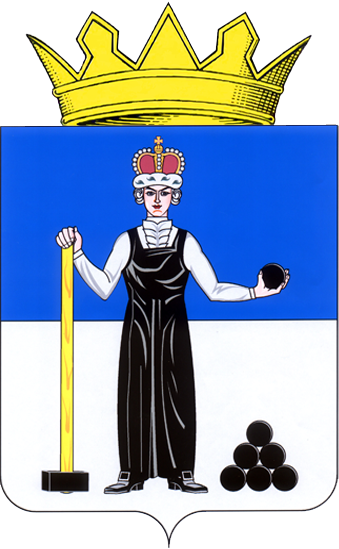 ОТЧЕТ О ДЕЯТЕЛЬНОСТИ КОНТРОЛЬНО-СЧЕТНОЙ ПАЛАТЫ АЛЕКСАНДРОВСКОГО МУНИЦИПАЛЬНОГО ОКРУГА ЗА 2022 ГОДНастоящий Отчёт подготовлен в соответствии с Федеральным законом от 07.02.2011 года № 6-ФЗ «Об общих принципах организации и деятельности контрольно-счетных органов субъектов Российской Федерации и муниципальных образований», Законом Пермского края от 31.05.2012 N 40-ПК «Об отдельных вопросах организации и деятельности контрольно-счетных органов муниципальных образований Пермского края», со статьей 24 Положения утвержденного решением Думы Александровского муниципального округа  от 30.01.2020 г. № 70 «О принятии Положения о Контрольно-счетной палате Александровского муниципального округа» Отчет содержит информацию о работе Контрольно-счетной палаты Александровского муниципального округа (далее по тексту – КСП АМО) в 2022 году, обобщает результаты проведенных контрольных и экспертно-аналитических мероприятий, является одной из форм реализации принципа гласности деятельности контрольно-счетного органа.1. Общие положенияКСП АМО в соответствии с Федеральным законом от 07.02.2011 года № 6-ФЗ «Об общих принципах организации и деятельности контрольно-счетных органов субъектов Российской Федерации и муниципальных образований» является постоянно действующим органом внешнего муниципального  контроля, образуемой Думой Александровского муниципального округа и ей подотчетна. Организация работы КСП АМО в 2022 году строилась на укреплении и развитии основополагающих принципов эффективного функционирования органа внешнего муниципального финансового контроля: законности, объективности, эффективности, независимости открытости и гласности. В рамках каждого контрольного и экспертно-аналитического мероприятия анализировалось соблюдение требований законодательства в сфере бюджетных правоотношений. Изучение нормативных актов в практике их применения позволяло выявлять их пробелы и несогласованность, оценивать полноту регламентации деятельности органов исполнительной власти, органов местного самоуправления, учреждений.Важными составляющими деятельности КСП АМО являются обеспечение методологического единства и повышение качества контрольной и экспертно-аналитической работы. Мероприятия КСП АМО в 2022 году осуществлялась в соответствии с утвержденным планом мероприятий на год.Основными составляющими плана явились контрольные мероприятия, экспертно-аналитические мероприятия,  направленные на обеспечение всестороннего системного контроля за исполнением бюджета Александровского муниципального округа с учетом всех видов и направлений деятельности. Мероприятия плана были сформированы с учетом полномочий и направлений деятельности КСП АМО с целью осуществления предварительного, текущего и последующего контроля.Контрольные и экспертно-аналитические мероприятия, предусмотренные планом работы КСП АМО на 2022 год, проведены в полном объеме. При планировании и проведении мероприятий КСП АМО руководствовалась действующим законодательством, а также стандартами и методическими рекомендациями по проведению внешнего муниципального финансового контроля.2. Итоги контрольной и экспертно-аналитической деятельностиДеятельность КСП АМО осуществлялась в соответствии с планом работы на 2022 год утвержденным приказом КСП АМО от 29.12.2021 г. № 38 в редакции приказа № 9 от 07.06.2022 г., приказа № 19 от 22.12.2022г, в котором предусматривалось 8 контрольных мероприятия, в том числе 4 внешних проверки бюджетной отчетности главных администраторов бюджетных средств, 3 экспертно-аналитических мероприятия.За отчетный период проведено 8 контрольных мероприятий, одно из мероприятий является переходящим на 2023 год. Проведено 3 экспертно-аналитических мероприятия, два из которых отражены в п. 4.1. Таблицы 1. В соответствии со статьей 157 Бюджетного кодекса Российской Федерации,  Федеральным законом от 07 февраля 2011 г. № 6-ФЗ «Об общих принципах организации и деятельности контрольно-счетных органов субъектов Российской Федерации и муниципальных образований», статьей 12 Положения о КСП АМО, контрольный орган в 2022 году осуществлял экспертизу проектов муниципальных правовых актов и актов касающихся расходных обязательств Александровского муниципального округа. КСП АМО  в отчетном году выдано 22 экспертных заключения на проекты нормативных правовых актов, в том числе 14 экспертных заключений на проекты решений о внесении изменений в решение Думы Александровского муниципального округа от 16.12.2021 года № 256 «О бюджете Александровского муниципального округа на 2022 год и на плановый период 2023 и 2024 годов».КСП АМО подготовлены предложения по проектам нормативных правовых актов имеющих замечания, при принятии решений Думой Александровского муниципального округа все предложений КСП АМО были учтены. Перечень мероприятий, аналитических материалов, информаций подготовленных КСП АМО представлен в Приложении 1 к настоящему отчету.Перечень муниципальных правовых актов, принятых (измененных) в отчетном периоде по предложениям КСП АМО по результатам  экспертно-аналитических мероприятий приведен в приложении 2 к настоящему отчету.Более наглядно данная информация представлена в таблице 1. «Основные показатели деятельности КСП АМО за 2022 год».Основные показатели деятельности  КСП АМО за 2021 – 2022 год                                                                                                                                               Таблица 13.  Контроль за формированием и исполнением бюджета Александровского муниципального округа3.1. В соответствии с п. 1.1.  плана КСП АМО на 2022 год в рамках предварительного контроля проведена экспертиза проекта решения  о бюджете Александровского муниципального округа на 2023 год и плановый период  2024 и 2025 годов», в том числе обоснованности показателей (параметров и характеристик) бюджета, экспертиза  муниципальных правовых актов и иных документов, затрагивающих вопросы финансово-бюджетной сферы Александровского муниципального округа.3.1.1. В ходе экспертизы проекта бюджета МО «АМО» на 2023 год и на плановый период 2024 и 2025 годов (далее - проект бюджета):      1. Проведен анализ  предварительных итогов социально-экономического развития АМО и ожидаемых итогов социально-экономического развития АМО за 2022 год, анализ показателей прогноза социально-экономического развития  (далее – Прогноз СЭР АМО)  для составления проекта бюджета, дана оценка основных характеристик Прогноза СЭР АМО.       По результатам анализа КСП АМО установлено несоответствие большинства показателей, включенных в прогноз СЭР АМО на 2023 – 2025 годы, от прогнозных показателей социально – экономического развития АМО, отраженных в плане по реализации Стратегии социально – экономического развития АМО (далее – Стратегия АМО).        КСП АМО  сформулированы замечания и предложения в части разработки Прогноза СЭР АМО, в том числе даны предложения  по взаимосвязи Прогноза СЭР с документами стратегического планирования.       2. Дана характеристика основным направлениям бюджетной и налоговой политики АМО на 2023 год и плановый период 2024 и 2025 годов;      3. Проанализированы 15 муниципальных программ. По всем программам  сформулированы замечания. КСП АМО обратила внимание на:       а) несоблюдение позитивной динамики при установлении значений показателей конечного результата с учетом ранее достигнутых результатов по итогам реализации муниципальных программ;       б) расхождение показателей муниципальных программ с целевыми показателями Стратегии социально – экономического развития АМО, национальных проектов. Документы стратегического планирования АМО, к которым относятся стратегия социально-экономического развития АМО, план мероприятий по реализации стратегии социально-экономического развития АМО, прогноз социально-экономического развития АМО, муниципальные программы, между собой не в полном объеме согласованы, нет в полном объеме взаимувязки между ними по приоритетам, целям, задачам, мероприятиям, показателям, финансовым ресурсам;       в) отсутствие взаимосвязи между объемами финансирования и показателями непосредственного результата мероприятий программ, что нарушает требования Порядка формирования муниципальных программ;       г) объемы финансирования ряда программ, предусмотренные проектом решения о бюджете, не соответствовали объемам финансирования, утвержденным паспортами соответствующих муниципальных программ, в том числе:- МП «Благоустройство территории АМО. Не обеспечено финансирование в 2023 году на 9,7%, 2024-2025 годы – на 3,5% и 3,2% соответственно;- МП «Обеспечение безопасности граждан АМО». Не обеспечено финансирование в 2023 году на 8,1%, 2024-2025 годы – на 3,2% и 3,2% соответственно;- МП «Развитие культуры, спорта, туризма и молодежной политики в АМО». Не обеспечено финансирование в 2023 году на 24,5%, 2024-2025 годы – на 10,4% и 4,5% соответственно;- МП «Социальная поддержка жителей АМО». Не обеспечено финансирование в 2023 году на 26,5%, 2024 год – на 17,9%;- МП «Организация транспортного обслуживания населения АМО». Не обеспечено финансирование в 2023 году на 1,0%, 2024-2025 годы – на 1,0% и 1,0% соответственно;- МП «Управление земельными ресурсами АМО». Не обеспечено финансирование в 2023 году на 26,0%, 2024-2025 годы – на 38,9% и 38,9% соответственно- МП «Управление жилищно – коммунальным хозяйством АМО». Не обеспечено финансирование в 2023 году на 46,5%, 2025 годы –на 67,0%;- МП «Ликвидация ветхого и аварийного жилого фонда в АМО». Не обеспечено финансирование в 2023 году на 8,2%, 2024 году – на 73,9%;- МП «Градостроительная деятельность в АМО». Согласно паспорту объем финансирования на 2023 год составляет 300,0 тыс. руб. Проектом решения о бюджете средства не запланированы.        4. Установлены  следующие нарушения и недостатки:       - некоторые  расходы на период 2023-2024 годы запланированы в отсутствие:       а) утвержденных и актуализированных действующих расходных обязательств;       б) нормативных правовых актов, определяющих финансовое обеспечение и порядок расходования средств.      Экспертиза документов, представленных в составе ФЭО, показала что:      - документы, представленные в составе финансово-экономического обоснования, составлены с отдельными нарушениями требований;      - объем субсидии на обеспечение выполнения муниципального задания по оказанию муниципальных услуг муниципальным бюджетным учреждениям неправомерно завышен на 162,0 тыс. руб., занижен на 442,9 тыс. руб. (запланирован с нарушениями требований к составлению финансово – экономического обоснования);      - объем бюджетных ассигнований муниципальным казенным учреждениям неправомерно завышен на 484,9 тыс. руб., занижен на 0,4 тыс. руб. (запланирован с нарушением  требований к составлению финансово – экономического обоснования);       - документы, представленные в составе финансово-экономического обоснования, составлены с отдельными нарушениями требований. Объем бюджетных ассигнований, определенный в отсутствии документов, предусмотренных Требованиями к составу финансово-экономического обоснования планируемых объемов бюджетных ассигнований. В отсутствии финансово – экономического обоснования запланированы расходы в объеме 30211,8 тыс. руб., в том числе на:         - культурно – массовые мероприятия в сумме 841,2 тыс. руб.;        - на проведение спортивных мероприятий муниципального уровня - 543,1 тыс. руб.;        - капитальный ремонт автомобильных дорог общего пользования местного значения -500,0 тыс. руб.;       - содержание муниципальных автомобильных дорог общего пользования  и искусственных сооружений на них в сумме 28290,3 тыс. руб.;        - проектирование, строительство (реконструкция), капитальный ремонт и ремонт автомобильных дорог общего пользования местного значения, находящихся на территории ПК – 37,2 тыс. руб.       Расходы на содержание муниципального имущества МО «АМО» в проекте решения о бюджете объем запланированных расходов необоснованно занижен на 304,0 тыс. руб.       В ходе подготовки проекта бюджета ко второму чтению Администрацией АМО частично устранены нарушения, установленные КСП АМО, по отдельным расходам представлено дополнительное финансово – экономическое обоснование.      Ко второму чтению проекта  бюджета АМО Администрацией АМО внесены поправки, в том  числе на устранение замечаний, нарушений, установленных КСП АМО. В результате при утверждении бюджета МО «АМО» сокращены неправомерные, излишне запланированные расходы.   3.2. В рамках осуществления последующего контроля КСП АМО проведена внешняя проверка отчета об исполнении бюджета Александровского муниципального округа за 2021 год.3.2.1. Крупное комплексное мероприятие – внешняя проверка годового отчета об исполнении бюджета АМО за 2021 год, в рамках которой была проанализирована бюджетная отчетность всех 4-х ГАБС, проведены документальные проверки по соблюдению законодательства с запросом первичных документов на выборочной основе в 6 учреждениях.      По результатам внешней проверки отчетности ГАБС установлены нарушения на сумму 771800,7 тыс. руб.       В ходе внешней проверки выявлены финансовые нарушения, выразившиеся в неэффективном расходовании бюджетных средств в сумме 2409,3 тыс. руб. и средств бюджетных учреждений в сумме 301,9 тыс. руб.        Установлено безрезультатное отвлечение средств бюджетных учреждений  в объеме 51,1 тыс. руб.     Не в полном объеме Администрация АМО исполняла установленные ст. 160.1 БК РФ полномочия главного администратора, администратора доходов бюджета АМО в части осуществления начисления, учета и контроля за правильностью исчисления, полнотой и своевременностью осуществления доходов от найма муниципального жилья в бюджет, пеней по ним, а также осуществления взыскания задолженности по найму жилья в бюджет, пеней:       - не приняты меры к своевременному взиманию в бюджет МО «АМО» платы от найма муниципального жилья по п. Всеволодо – Вильва.        - в нарушение Закона о бухгалтерском учете, инструкций по ведению бухгалтерского учета  в 2021 году Администрацией АМО не осуществлялось отражение доходов от найма муниципального жилья п. Всеволодо – Вильва на счетах бухгалтерского учета Администрации АМО, задолженность по доходам от найма муниципального жилья МО «АМО» в сумме 1090,3 тыс. руб. не нашла отражение на счетах бухгалтерского учета и в бюджетной отчетности Администрации АМО за 2021 год, что повлияло на искажение бюджетной отчетности за 2021 год.     - в нарушение Закона о бухгалтерском учете, инструкций по ведению бухгалтерского учета  в 2021 году  Администрацией АМО не начислен доход за наем муниципального жилья МО «АМО» по г. Александровску в сумме 1137,2 тыс. руб., не отражен в бюджетной отчетности за 2021 год, что повлияло на искажение бюджетной отчетности за 2021 год;       - в нарушение Закона о бухгалтерском учете расходы на агентское вознаграждение за сбор денежных средств от найма муниципального жилья в сумме 104,6 тыс. руб.. за 2021 год не отражены на счетах бухгалтерского учета Администрации АМО, занижен объем дохода от найма жилья на 104,6 тыс. руб., что повлияло на искажение бюджетной отчетности за 2021 год.      В результате несвоевременных мер, ненадлежащего исполнения должностных обязанностей специалистов Администрации АМО и МКУ «ЦБУ» за 2021 год бюджет округа недополучил доходов  от найма муниципального жилья в сумме 2227,5 тыс. руб.        В нарушение Закона о бухгалтерском учете, инструкций по составлению бюджетной отчетности и проведению инвентаризации не в полном объеме подтверждена инвентаризацией достоверность показателей бухгалтерского учета и годовой отчетности за 2021 год, в том числе:     -  в части нефинансовых активов имущества казны Администрации АМО в объеме 237257,5 тыс. руб.;     - в части нефинансовых активов имущества казны Администрации АМР в объеме 346521,9 тыс. руб.;     -  прав пользования активами по Администрации АМР в объеме 128,6 тыс. руб.;     - объем дебиторской и кредиторской задолженности Администрации АМО.       Установлены нарушения при составлении бюджетной и сводной бухгалтерской отчетности.       Допущено  искажение показателей бюджетной отчетности в объеме 1087,4 тыс. руб. по результатам неправомерного списания с баланса Администрации АМО дебиторской задолженности.        Установлены нарушения при использовании средств резервного фонда:            - отсутствие надлежащего контроля со стороны Администрации АМО за расходованием средств резервного фонда;              - неправомерное использование средств резервного фонда Администрации АМО на оплату за работы по очистке кровли многоквартирных домов от снега, сосулек и наледи в сумме 291,6 тыс. руб. (ст. 210 Гражданского кодекса РФ, ст. 39 Жилищного кодекса РФ);                                          - необоснованное направление средств резервного фонда на оплату дров для МКП «Вильва – Водоканал» в сумме 295,8 тыс. руб.         Нарушения при использовании бюджетных средств при реализации национального проекта «Жилье и городская среда» ФП «Формирование современной городской среды»:        -низкий уровень исполнения инвестиционных расходов (83,6%) связан с недостаточной проработкой инвестиционных проектов на этапе планирования;        - из-за отсутствия надлежащего контроля за оказанием услуг со стороны Администрации АМО без соблюдения принципа эффективности использования бюджетных средств, установленного ст. 34 БК РФ, осуществлены расходы на оплату за изготовление малых архитектурных форм по адресу г. Александровск, ул. Ленина,21а в сумме 542,9 тыс. руб. Оплата произведена по акту, где отсутствовали требуемые законом о бухгалтерском учете обязательные показатели: наименование услуг, объем выполненных услуг (количественный результат), цена. Использование Администрацией АМО бюджетных средств по ФП «Формирование современной городской среды» в объеме 542,9 тыс. руб. осуществлено без достижения результата.         Неэффективное использование бюджетных средств Администрацией АМО, выразившееся в предоставление субсидии на иные цели бюджетным учреждениям в нарушение ст. 34 БК РФ, в нарушение п. 78.1 БК РФ,  Общих требований к нормативным правовым актам и муниципальным правовым актам, устанавливающим порядок определения объема и условия предоставления бюджетным и автономным учреждениям субсидий на иные цели, Порядка определения объема и предоставления субсидий из бюджета Александровского муниципального округа муниципальным бюджетным и автономным учреждениям Александровского муниципального округа в сумме 129,0 тыс. руб. без определения показателей достижения измеримого результата.        Без соблюдения принципа эффективности использования бюджетных средств, установленного ст. 34 БК РФ осуществлены расходы за счет средств дорожного фонда АМО в сумме 21183,1 тыс. руб. (в отсутствии документов, подтверждающих наименование и объемы работ, невозможное определение количественного результата по использованным бюджетным средствам).       По результатам бюджетной отчетности за 2021 год установлены нарушения действующего законодательства по инвентаризации активов и обязательств (не проведена полная инвентаризация финансовых активов и обязательств для подтверждения показателей годовой бюджетной отчетности).        Установлены нарушения БК РФ:        - Администрацией АМО не обеспечено в полном объеме  надлежащее исполнение полномочий исполнительно – распорядительного органа муниципального образования, предусмотренных ч.1 ст. 154 БК РФ;       - Ненадлежащее исполнение бюджетных полномочий получателя бюджетных средств «Администрация АМО», установленных БК РФ в части составления, ведения бюджетной сметы:       - получателями средств бюджета АМО допущено несоответствие показателей бюджетных смет на 2021 год объему доведенных лимитов бюджетных обязательств;                    - получателями бюджетных средств произведены расходы бюджета АМО в отсутствии утвержденной бюджетной сметы;     - отсутствие расчетов к обоснованию бюджетной сметы за 2021 год.           Установлены нарушения и недостатки при реализации муниципальных программ АМО: Из 90 целевых показателей 15 муниципальных программ за 2021 год не достигнуты 6 показателей или 6,67%. Средний процент достижения целевых показателей по муниципальным программам за 2021 год составил 93,4%.         За ходом реализации муниципальных программ ответственными исполнителями контроль МП осуществлялся на низком качественном уровне:      Муниципальные программы не взаимоувязаны со Стратегией социально – экономического развития АМР (далее - Стратегия СЭР).  Из 24 ключевых показателей Стратегии СЭР нашли свое отражение в муниципальных программах 3 целевых показателя или 12,5%.        Сводный доклад о ходе реализации МП за 2021 год не содержит полной оценки результативности и эффективности реализации муниципальных программ, не проведена оценка степени достижения целей и решения задач муниципальных программ в зависимости от степени достижения показателей конечных результатов и показателей непосредственного результата с учетом степени освоения финансовых средств, что не соответствует ст. 34 БК РФ.       В нарушение ст. 179 БК РФ, ст. 16 Положения о бюджетном процессе по состоянию на 28.04.2022 года не приведены в соответствие с решением о бюджете  на 2021 год показатели 12 муниципальных программ. Расхождения составили 128745,4 тыс. руб. (в том числе в МП завышен объем на 127478,6 тыс. руб., занижен - на 1266,8 тыс. руб.).              Нарушения при ведении РРО МО «АМО»:        - в нарушение БК РФ,  Порядка ведения РРО в РРО АМО по отдельным полномочиям (расходным обязательствам) отсутствовали необходимые правовые основания (регионального и муниципального уровня).        - в нарушение БК РФ,  Порядка ведения РРО  главными распорядители бюджетных средств не велись фрагменты РРО.        Администрацией АМО не обеспечено в полном объеме  надлежащее исполнение полномочий  участника бюджетного процесса по организации и осуществлению внутреннего финансового аудита, предусмотренных ст. 160.2-1 БК РФ.        В нарушение БК РФ и федеральных стандартов внутреннего финансового аудита, установленных Министерством Финансов РФ, главными администраторами бюджетных средств в 2021 год не утвержден порядок (положение) осуществления внутреннего финансового аудита (кроме Администрации АМО, КСП АМО), не утвержден план внутреннего финансового аудита на 2021 год.     В 2021 году Администрацией АМО осуществлялся недостаточный контроль за расчетно-платежной дисциплиной.  По ГАБС «Администрация АМО» по состоянию на 01.01.2022 года допущен объем просроченной дебиторской задолженности по доходам 30467,6 тыс. руб.,  объем просроченной кредиторской задолженности – 18775,5 тыс. руб.С учетом всех изложенных замечаний, выявленных в ходе проведения внешней проверки годового отчета об исполнении бюджета Александровского муниципального округа за 2022 год,  в адрес руководителей направлены представления о принятии мер по устранению всех выявленных нарушений и недостатков, а также по устранению причин и условий их повлекших.Внешней проверкой отчета об исполнении бюджета Александровского муниципального округа за 2021 год фактов неполноты и недостоверности годового отчета об исполнении бюджета Александровского муниципального округа не выявлено.По результатам проведенной проверки отчета за 2021 год Контрольно-счетная палата Александровского муниципального округа подтверждает достоверность отчета об исполнении бюджета Александровского муниципального района за 2021 год, представленного в форме проекта решения Думы АМО  «Об утверждении отчета об исполнении бюджета Александровского муниципального округа за 2021 год».3.3. В ходе подготовки информации по исполнению бюджета МО «АМО» за 1 квартал, 1 полугодие, 9 месяцев 2022 года  3.3.1. Контрольно-счетной палатой проведен анализ динамики налоговых и неналоговых доходов, состояния задолженности по платежам в бюджет, исполнения расходов бюджета в разрезе муниципальных программ и внепрограммных расходов. Аналитическая информация  об исполнении бюджета представлена Думе АМО, главе АМО.        По итогам анализа исполнения бюджета МО «АМО» КСП АМО установлено:        - неэффективное планирование бюджетных средств дорожного фонда в сумме 4346,8 тыс. руб., выразившееся в экономии средств дорожного фонда по результатам проведения конкурсных процедур при заключении контрактов на ремонт автомобильных дорог, не распределенных, не уточненных на реализацию других мероприятий и неосвоенных;     - неэффективные расходы при исполнении бюджета АМО;     - недостатки, замечания при составлении отчетов о выполнении муниципального задания на оказание муниципальных услуг: несоответствие плановых показателей отчета с показателями муниципального задания, арифметические ошибки,  ненадлежащий контроль со стороны учредителя за исполнением муниципального задания, своевременной корректировкой показателей муниципального задания;      - неправомерное внесены изменения  в сводную бюджетную роспись на увеличение ассигнований для получателей бюджетных средств;       - неправомерное без решения о бюджете увеличение объема планового дефицита на 201,0 тыс. руб.;       - несоответствие объема дефицита в бюджетной отчетности плановым показателям бюджета, утвержденным решением о бюджете,  завышение на 201,0 тыс. руб.       По результатам анализа исполнения бюджета МО «АМО» КСП АМО даны предложения в части:        - обеспечения расходования средств бюджета в соответствии со ст. 34 БК РФ;       - исключения неправомерных расходов;       -обеспечения повышения качества управления муниципальными финансами Финуправлением, как участником бюджетного процесса, обладающим бюджетными полномочиями по организации исполнения  бюджета МО «АМО».3.4. В части проведения последующего контроля КСП АМО проведены 4 контрольных мероприятия: 3.4.1. Проверка правомерности, эффективности, целевого использования денежных средств, направленных из бюджета Александровского муниципального округа Муниципальному унитарному предприятию «Теплоэнергетика» Александровского муниципального округа и денежных средств, полученных от использования муниципального имущества Александровского муниципального округа, находящегося в хозяйственном ведении Муниципального унитарного предприятия «Теплоэнергетика» Александровского муниципального округа, за период с 01.01.2020 года по 30.09.2021 года. Данная проверка проведена в соответствии с Планом работы КСП АМО на 2022 год. По результатам контрольного мероприятия КСП АМО установлено следующее.За период с 01.01.2020 года по 30.09.2021 года Предприятию от Собственника было передано недвижимое имущество на сумму 148127,4 тыс. руб., транспортные средства на сумму 12153,5 тыс. руб., движимое имущество на сумму 9480,3 тыс. руб., предоставлены субсидии за счет средств бюджета АМО и бюджета Пермского края на общую сумму 33158,0 тыс. руб. Проверкой выявлены:- факты осуществления Предприятием деятельности, непредусмотренной Уставом. - факты осуществления эксплуатации газовой котельной и водоснабжения населения в отсутствии необходимых для этого лицензий.- отсутствие Планов финансово-хозяйственной деятельности. - нарушения при  наделении Предприятия имуществом: не зарегистрировано государственное право на недвижимое имущество, поступившее Предприятию в хозяйственное ведение; заключены договора аренды земельных участков, на которых отсутствуют объекты недвижимого имущества переданного Предприятию в хозяйственное ведение; не обеспечено закрепление земельных участков под всем переданным Предприятию в хозяйственное ведение имуществом.- нарушения при начислении и выплате заработной платы, нарушения требований трудового законодательства: директору ежемесячно выплачивалась премия по итогам работы за месяц раньше, чем издавались распоряжения администрации АМО об установлении указанной премии; превышен установленный предельный уровень соотношения среднемесячной заработной платы руководителя и среднемесячной заработной платы работников Предприятия; не проведена своевременно специальная оценка условий труда; не установлен суммированный учет рабочего времени для категории работников, работающих по сменному графику; переработка, осуществляемая за пределами норм рабочего времени не контролировалась и не оплачивалась; вместо компенсационных выплат назначались стимулирующие выплаты работникам; назначение доплат за исполнение обязанностей временно отсутствующих работников и работникам, занятым на работах с тяжелыми и вредными условиями труда осуществлялось  в нарушение Положения об оплате труда; некорректно составлялись приказы по основной деятельности, табели учета рабочего времени.- нарушения и недостатки при ведении бухгалтерского учета и составлении бухгалтерской отчетности: установлен факт несвоевременной постановки на бухгалтерский учет имущества поступившего Предприятию; не обеспечена полнота проведения обязательной инвентаризация активов и обязательств перед составлением годовой отчетности за 2020 год.; установлены нарушения при списании бюджетных средств на счетах учета целевого финансирования; приняты к учету первичные документы в отсутствии обязательных реквизитов; отсутствуют первичные учетные документы по списанию (выбытию) ГСМ на бензогенератор и мотопомпу; не утверждены учетной политикой формы путевых листов, форма журнала регистрации путевых листов; журнал учета движения путевых листов не пронумерован, не прошнурован и не скреплен печатью Предприятия; не утверждены нормы расходования материалов и ГСМ на бензогенератор и мотопомпу, отсутствует специальная комиссия по списанию ГСМ, не утвержден Порядок списания ГСМ.- нарушения и недостатки при получении и использовании средств субсидий, направленных из бюджета АМО: несвоевременное предоставление отчета об использовании средств субсидии; не предоставление  документов в соответствии с порядком предоставления субсидии; фактическая оплата работ, непредусмотренных первоначальной сметой и не соответствующих предоставленным актам выполненных работ, имеющие иные характеристики и расценки; отсутствие первичных документов, подтверждающих отчетность по использованию средств субсидии.- неэффективное расходование средств Предприятия, допущенное при осуществлении необоснованных закупок услуг, использовании средств на оплату пени, штрафов и судебных расходов в сумме 1601,6 тыс. руб.- неправомерное расходование средств Предприятия, допущенное при начислении заработной платы в сумме 22,9 тыс. руб.- нецелевое расходование средств субсидий, полученных из бюджета АМО в сумме 719,7 тыс. руб., выразившееся в оплате расходов не соответствующих целям получения субсидии.Проверкой установлены случаи нарушения Федерального закона от 05.04.2013 г. № 44-ФЗ «О контрактной системе в сфере закупок товаров, работ, услуг для обеспечения государственных и муниципальных нужд» при осуществлении закупок за счет средств субсидий в сумме 12551,3 тыс. руб.По результатам контрольного мероприятия установлен ряд нарушений со стороны Учредителя и Собственника имущества - администрации Александровского муниципального района (округа) Пермского края: - в нарушение требований Закона № 161-ФЗ:1) не утвержден порядок утверждения устава унитарного предприятия и заключение контракта с его руководителем (п. 5 ст. 8);2) не утвержден порядок определения состава имущества, закрепляемого за унитарным предприятием на праве хозяйственного ведения (п. 5 ст. 8);3) не установлен порядок аттестации руководителя Предприятия (п. 2 ст. 21);4) не утвержден порядок перечисления в бюджет Александровского  муниципального округа части прибыли муниципальных унитарных предприятий, остающейся после уплаты налогов и иных обязательных платежей (п. 2 ст. 17);5) не определен порядок составления, утверждения и установления показателей планов (программы) финансово-хозяйственной деятельности Предприятия, не утверждены показатели экономической эффективности деятельности Предприятия (п. 3, 12 ст. 20);-  не внесены изменения в Устав при смене учредителя и собственника имущества;- недвижимое имущество от Собственника передавалось без актов приема-передачи, без указания согласованной стоимости передаваемого имущества;- по муниципальной программе «Управление коммунальным хозяйством Александровского муниципального округа», утвержденной Постановлением АМР № 633 выявлено несоответствие наименований мероприятий и сумм, утвержденных муниципальной программой заключенным Соглашениям;- неправомерно предоставлена субсидия на подготовку объектов коммунального хозяйства округа к работе в осенне-зимний период 2020-2021 годов в сумме 6403,9 тыс. руб. руб. в отсутствии полного перечня необходимых документов для получения данной субсидии;- допущено неправомерное и неэффективное использование бюджетных средств, выразившееся в направление Предприятию неиспользованного остатка средств субсидии в сумме  310,1 тыс. руб., в том числе средств экономии по проведенным мероприятиям в сумме 89,0 тыс. руб. в отсутствии документов, обосновывающих потребность, и в отсутствие дальнейшего контроля за его целевым расходованием.По результатам контрольного мероприятия КСП АМО в адрес объекта контроля направлено представление и предписание об устранении выявленных нарушений и недостатков.Отчет о результатах контрольного мероприятия утвержден председателем КСП АМО 23.03.2022 года, направлен главе муниципального округа – главе администрации Александровского муниципального округа, в Думу Александровского муниципального округа и в Прокуратуру г. Александровска.По вынесенному КСП АМО представлению Предприятием приняты меры по устранению выявленных нарушений и недостатков, а также меры по предупреждению нарушений. В соответствии с  вынесенным КСП АМО предписанием Предприятием возмещен ущерб, причиненный местному бюджету, выразившийся в нецелевом расходовании бюджетных средств полученных в качестве субсидии на подготовку объектов коммунального хозяйства округа к работе в осенне-зимний период 2020-2021 г. в сумме 719728,69 руб. (п/п от 28.04.2022 № 784).3.4.2. Проверка правомерности, эффективности, целевого использования денежных средств, направленных из бюджета Александровского муниципального округа муниципальному казенному предприятию Всеволодо – Вильвенского городского поселения «Вильва – Водоканал» и  денежных средств, полученных от использования муниципального имущества Александровского муниципального округа, находящегося в оперативном управлении муниципального казенного предприятия Всеволодо – Вильвенского городского поселения «Вильва – Водоканал», за период с 01.01.2020 года по 30.09.2021 года».По результатам контрольного мероприятия КСП АМО установлено следующее:МКП «В.-Водоканал» создано на базе муниципального имущества на праве оперативного управления.         Фактически начисленный объем выручки МКП «В.-Водоканал» за 2020 год составил 48255,0 тыс. руб., фактически начисленный объем затрат за 2020 год - 55913,0 тыс. руб., объем убытка - 7658,0 тыс. руб.           За 9 мес. 2021 года фактически начисленный объем выручки МКП «В.-Водоканал» составил 28499,0 тыс. руб., фактически начисленный объем затрат - 37368,0 тыс. руб.,  объем убытка - 8869,0 тыс. руб.          Объем поступивших средств на счета предприятия, в кассу, по взаиморасчетам составил за 2020 год 45656,0 тыс. руб., за 2021 год – 40604,1 тыс. руб.       Объем израсходованных средств (с расчетного счета, из кассы, по взаиморасчетам)  за 2020 год составил 45759,4 тыс. руб., за 2021 год – 35518,5 тыс. руб.         Объем дебиторской задолженности по состоянию на 01.10.2021 года составил 30071,0 тыс. руб., в том числе допущен рост объема просроченной задолженности, объем просроченной дебиторской задолженности  по состоянию на 01.10.2021 года составил 20561,0 тыс. руб., из них население – 17172,0 тыс. руб., что является потерями бюджета МКП «В.-Водоканал».           Предприятием не обеспечена 100%-я собираемость платежей за коммунальные услуги, за 2020 год собираемость составила 91,1%, за 9 мес. 2021 года – 96,4%.         Объем кредиторской задолженности по состоянию на 01.10.2021 года составил 66270,5 тыс. руб., в том числе допущено увеличение объема просроченной кредиторской задолженности,  объем просроченной кредиторской задолженности по состоянию на 01.10.2021 года составил 56140,0 тыс. руб.      Нарушения и недоставки:        1.Неправомерное использование денежных средств, полученных от доходов за наем муниципального жилого помещения муниципального образования «Александровский муниципальный округ»  (статьи 41,42  Бюджетного кодекса Российской Федерации, ст.155 Жилищного кодекса Российской Федерации, ст. 16 Федерального закона от 06.10.2003 № 131-ФЗ «Об общих принципах организации местного самоуправления в Российской Федерации») в объеме 419,4 тыс. руб.        Неправомерное использование денежных средств, полученных от платы за наем муниципального жилого помещения муниципального образования «Всеволодо - Вильвенское городское поселение» в объеме  670,9 тыс. руб.       2. В нарушение п.6.6 Устава руководителем не утверждена структура МКП «В.-Водоканал».       3. При проверке начисления заработной платы работникам предприятия установлено:  - руководителем предприятия не приняты в полном объеме локальные акты, регулирующие оплату труда работников;           - в нарушение п.5.1 Устава Положение об оплате труда работников от 23.04.2012 года МКП «В.- Водоканал» не согласовано собственником имущества. Положение об оплате труда не адаптировано под особенности деятельности  предприятия (не отражает систему оплаты труда предприятия);         - штатное расписание составлено без учета нормативов по определению численности штатных единиц;         - в нарушение п. 135 Трудового Кодекса Российской Федерации (далее - ТК РФ) Положение об оплате труда МКП «В.- Водоканал» принято единолично директором предприятия без учета мнения представительного органа работников (п.2.2 отраслевого тарифного соглашения);           - в нарушение ст. 135 ТК РФ Положение об оплате труда работников МКП «В.- Водоканал» не содержит размеры тарифных ставок, окладов, доплат и надбавок компенсационного характера, в том числе за работу в условиях, отклоняющихся от нормальных, системы доплат и надбавок стимулирующего характера и системы премирования.- установление выплат стимулирующего характера, выплат компенсационного характера работникам предприятия осуществлялось в нарушение действующего законодательства, локальных актов предприятия;      - начисление заработной платы  при отсутствии приказов по предприятию;      - в нарушение ст. 9 Федерального закона от 06.12.2011 № 402-ФЗ «О бухгалтерском учете» (далее -  Закон № 402-ФЗ) принимались к учету ненадлежащим образом оформленные первичные документы (табеля учета рабочего времени);       - нарушения при установлении  компенсационных выплат, выплат стимулирующего характера, выплат по гражданско – правовым договорам допущены в связи с нарушением действующего законодательства.       4.  Нарушения при ведении бухгалтерского учета, в том числе:       - учетной политикой не утвержден порядок контроля за хозяйственными операциями (п. 8  Приказа Минфина России от 29.07.1998 № 34н «Об утверждении Положения по ведению бухгалтерского учета и бухгалтерской отчетности в Российской Федерации» (далее - Приказ Минфина РФ № 34н);      - в нарушение ст. 8 Закона № 402-ФЗ, п.4 ч.2 приказа Минфина России от 06.10.2008 № 106н  «Об утверждении положений по бухгалтерскому учету» учетной политикой МКП «В.-Водоканал» не утвержден порядок отражения в бухгалтерском учете поступившего имущества от учредителя, приобретаемого в виде субсидиарной ответственности за счет казны МО «АМО»;          - в нарушение ст.10 Закона № 402-ФЗ регистры бухгалтерского учета на бумажных носителях за 2020 год, 9 месяцев 2021 года не формировались и не подписаны лицами, ответственными за их формирование. Первичные учетные документы, сформированные на бумажном носителе, не сброшюрованы в отдельные дела и не сшиты, не подобраны к журналам;          - в нарушение ст.9 Закона № 402-ФЗ не все первичные документы выведены на бумажные носители и не подписаны лицами, ответственными за их формирование;       - в нарушение ст. 9 Закона № 402-ФЗ не приняты меры к своевременному составлению актов на оприходование и актов на установку имущества, поступившего фактически на предприятие в 2020 году от учредителя в объеме 1242,6 тыс. руб.,  имущество не поставлено на счета бухгалтерского учета, что отразилось  на искажении бухгалтерской отчетности;                      - в нарушение ст. 9 Закона № 402-ФЗ приняты к учету не утвержденные руководителем материальные отчеты, первичные документы, отчеты о работе транспорта, не подписаны ответственными лицами;         - в нарушение ст. 9 Закона № 402-ФЗ  списание материалов осуществлялось в отсутствии документов, подтверждающих факт использования материалов (актов, ведомостей и (или) других документов);           -  в нарушение ч.1 ст. 11 Закона № 402-ФЗ, п. 27 Приказа Минфина России от 29.07.1998 № 34н «Об утверждении Положения по ведению бухгалтерского учета и бухгалтерской отчетности в Российской Федерации» при проведении годовой инвентаризации не проведена инвентаризация расчетов по платежам в бюджет (по налогам), с подотчетными лицами, расчеты с поставщиками и подрядчиками, с учредителем, с ОАО «КРЦ-Прикамье», с покупателями. Не в полном объеме проведена инвентаризация муниципального имущества АМО, находящегося в оперативном управлении МКП «В.-Водоканал».       - объем перечисленных бюджетных средств Администрацией АМР и Администрацией АМО поставщикам МКП «В.- Водоканал» (в виде субсидиарной ответственности в части неисполнения обязательств предприятия) в бухгалтерском учете МКП «В.- Водоканал» в 2020 году занижен - на 124565 руб., за 2021 года занижен - на 3424351,48 руб.               5.  Нарушения при реализации Федерального закона от 05.04.2013 № 44-ФЗ «О контрактной системе в сфере закупок товаров, работ, услуг для обеспечения государственных и муниципальных нужд» (далее - Закон № 44-ФЗ):      - при организации, планировании и осуществлении закупок руководителем предприятия не соблюдались требования Закона № 44-ФЗ;         - в нарушение ст. 38 Закона № 44-ФЗ в МКП «В.- Водоканал» не назначено должностное лицо, ответственное за осуществление закупок (контрактный управляющий);         - в нарушение ст. 16 Закона № 44-ФЗ в МКП «В.- Водоканал» на 2020-2021 годы не сформирован, не утвержден план – график закупок, на сайте единой информационной системе в сфере закупок отсутствует (не размещен), тем самым  в нарушение ст. 6 Закона № 44-ФЗ предприятием не обеспечено выполнение принципа открытости, прозрачности информации о контрактной системе в сфере закупок, обеспечения конкуренции;        - контракты (договоры) в 2020 году и за 9 месяцев 2021 году заключались и исполнялись в нарушение ч. 2 ст. 34 Закона № 44-ФЗ.        - в нарушение ч.1, ч.3 ст. 94 Закона № 44-ФЗ МКП «В.- Водоканал» за проверяемый период не проводилась экспертиза результатов исполнения контрактов (договоров) по всем договорам закупок товаров, работ, услуг.       6. Принимая во внимание принятые правовые акты предприятия и действующее законодательство в период с 01.01.2020 по 30.09.2021, проверкой установлено:      - неправомерное использование средств предприятия на заработную плату в объеме 13,4 тыс. руб.;      - ущерб бюджету Александровского муниципального округа в сумме 1090,3 тыс. руб. в виде образовавшейся дебиторской задолженности по оплате за наем муниципального жилого помещения АМО;      - неэффективное использование средств предприятия в объеме 3383,4 тыс. руб.;      - нарушения законодательства о контрактной системе в сфере закупок в объеме 43210,3 тыс. руб.;      - нарушения при расчетах с подотчетными лицами – 680,0 тыс. руб.;       - неэффективные расходы при списании дров без установленной нормы – 2588,7 тыс. руб.;       - выплаты стимулирующего характера в нарушение действующего законодательства – 140,2 тыс. руб.        - неправомерное отвлечение денежных средств предприятия для работников МКП «В.-Водоканал» в объеме 188,7 тыс. руб., для коммерческих предприятий – 30,4 тыс. руб.;         - в нарушение ст. 18 Закона № 161-ФЗ без согласия собственника МКП «В.- Водоканал» совершены сделки, связанные с уступкой  требований и переводом долга, за 2020 год на сумму 24681,4 тыс. руб., за 9 мес. 2021 года на сумму 11392,3 тыс. руб.;       - в нарушение ст. 9 Закона № 402-ФЗ, в отсутствии локальных актов, приказов руководителя  за 2020 год выплачено доплаты до МРОТ в сумме 478,5 тыс. руб., за 9 мес. 2021 года – 549,5 тыс. руб.       - увеличение размера убытка за счет списания дебиторской задолженности с баланса предприятия в сумме 6013,1 тыс. руб.      7. Нарушения и недостатки со стороны учредителя:      - Администрацией Александровского муниципального округа не установлен порядок утверждения устава унитарного предприятия и заключения контракта с его руководителем (ст. 8 Закона № 161-ФЗ);     - в нарушение ст. 17 Закона № 161-ФЗ собственником имущества не утвержден порядок распределения доходов казенного предприятия;       - в нарушение п.3 ч.1 ст.20 Закона № 161-ФЗ Администрацией АМР,  Администрацией АМО в отношении МКП «В.- Водоканал» не определен порядок составления, утверждения и установления показателей планов (программы) финансово-хозяйственной деятельности унитарного предприятия;     - в нарушение п.12 ч.1 ст. 20 Закона № 161-ФЗ Администрацией АМР, Администрацией АМО на 2020 год, 2021 год не утверждены и не доведены до МКП «В-Водоканал» показатели экономической эффективности деятельности;      - неправомерное списание дров на расходы Администрации АМР в сумме 31,0 тыс. руб., приобретенные для МКП «В.-Водоканал»;       - неэффективное использование бюджетных средств АМО в объеме 1992,6 тыс. руб., выразившееся в  уплате пени, госпошлины, судебных расходов по МКП «В.- Водоканал»;      -  в нарушение ст. 9 Закона № 402-ФЗ Администрацией АМР, Администрацией АМО не оформлены акты передачи фактически переданного в 2020 году  МКП «В.-Водоканал» имущества в объеме 1242,6 тыс. руб.;      -  ненадлежащий контроль со стороны органа, осуществляющего полномочия собственника: при согласовании сделок (ст. ст. 18,19,20,22,23 Закона № 161-ФЗ), при контроле за использованием по назначению и сохранностью принадлежащего предприятию имущества (ст.20 Закона № 161-ФЗ), при утверждении показателей экономической эффективности деятельности предприятия и контроле их выполнения (ст. 20 Закона № 161-ФЗ);      - не в полной мере предпринимались меры по организации эффективной работы МКП «В.-Водоканал».       По результатам контрольного мероприятия КСП АМО в адрес объекта контроля направлены представление об устранении выявленных нарушений и недостатков, предписание о возмещении причиненного ущерба МО «АМО» в сумме 1090,3 тыс. руб., погашение осуществляется на основании графика погашения платежей в соответствии с соглашением заключенным между  МКП «В. – Водоканал» и администрацией АМО.      Отчет о результатах контрольного мероприятия утвержден председателем  КСП АМО 28.03.2022 года, направлен главе муниципального округа – главе администрации Александровского муниципального округа и в Думу Александровского муниципального округа, в прокуратуру г. Александровска. 3.4.3. Проверка правомерности, эффективности (результативности и экономности) и целевого использования субсидий, выделенных из бюджета Александровского муниципального округа муниципальному бюджетному общеобразовательному учреждению «Основная общеобразовательная школа № 8 имени А.П. Чехова» за 2021 год.Проверка проведена в соответствии с Планом работы КСП АМО на 2022 год. Проверяемый период с 01.01.2021 года по 31.12.2021 года.По результатам контрольного мероприятия КСП АМО установлено следующее.- наличие некорректной информации в Уставе об органе, в котором открыты лицевые счета Учреждению; - факты несвоевременного размещения необходимой информации об Учреждении на официальном сайте www.bus.gov.ru;- несоответствие плановых показателей отчета об исполнении муниципального задания за 4 квартал 2021 года утвержденному муниципальному заданию на 2021 год;- неэффективное планирование расходов в отсутствии фактической потребности в сумме 2124,9 тыс. руб. (на социальную поддержку учащихся из малоимущих и многодетных малоимущих семей), в отсутствии расчетов (обоснований) плановых показателей по выплатам в сумме 40152,4 тыс. руб. (ПФХД), безрезультатное отвлечение бюджетных средств на ремонтные работы в сумме 159,1 тыс. руб.;- установлен факт неправомерного расходования средств федерального бюджета (субсидия на выплату ежемесячного вознаграждения за классное руководство) по непредусмотренным НПА направлениям расходования в 2021 году в сумме 224, 9 тыс. руб.;- нарушения при составлении Плана финансово-хозяйственной деятельности: форма не соответствует утвержденному порядку, не заполнены сведения о деятельности учреждения, показатели финансового состояния; в нарушение порядка отсутствуют обоснования и расчеты показателей ПФХД; показатели по доходам не соответствуют соглашениям на предоставление субсидий, заключенным с учредителем; до 12.04.2021 г. ПФХД составлялся на 1 год, вместо трехлетнего периода 2021-2023 гг.; с 30.06.2021 г. ПФХД не согласовывался с управлением образования;- нарушения при управлении Учреждением имуществом: не зарегистрировано государственное право на недвижимое имущество (гараж школы), находящееся в оперативном управлении Учреждения; не согласовано с учредителем отнесение вновь приобретаемого имущества в 2021 году к категории особо ценного имущества; передано в аренду имущество, относящееся к категории особо ценного, без согласия собственника; содержание имущества переданного в аренду осуществлялось за счет субсидии на  выполнение муниципального задания; не осуществлялся контроль за своевременным поступлением арендной платы за сданное в аренду имущество;- установлен факт бездействия со стороны Учреждения по взысканию дебиторской задолженности: от сдачи муниципального имущества в аренду в сумме 56,6 тыс. руб., возврата от ФСС РФ возмещения расходов в части превышения работодателем выплат пособий на случай временной нетрудоспособности и в связи с материнством в сумме 115,4 тыс. руб.;- нарушения при начислении и выплате заработной платы, нарушения требований трудового законодательства: заработная плата начислялась не в соответствии с табелем рабочего времени; имеют место случаи недоработки норм рабочего времени по отдельным категориям сотрудников; несоответствие педагогической нагрузки, установленной трудовым договором табелю рабочего времени; некорректное внесение исправлений по оплате труда с помощью вида начисления «исправление предыдущего месяца»; доплата руководителю за выполнение педагогической работы не соответствовала утвержденному тарификационному списку; руководителем неправомерно самому себе, без согласования с работодателем назначались надбавки и доплаты по должности учителя; выплачивались единовременные премии работникам в размерах выше установленных Положением по оплате труда, либо вообще по показателям премирования, отсутствующим в Положении по оплате труда; не пересчитывались выплаты по оплате труда, подлежащие перерасчету с начала года на основании приказов по Учреждению и в связи с изменениями в Положении по оплате труда; осуществлялась оплата за совмещение должностей, которые отсутствовали в штатном расписании;- установлен факт выполнения руководителем дополнительной работы по должности учителя географии на условиях совмещения должностей выше допустимого объема педагогической нагрузки более 300 часов в год;- в нарушение требований законодательства в сфере закупок допущены многочисленные нарушения сроков оплаты по заключенным договорам, не во всех договорах указан идентификационный код закупки;- в нарушение ст. 34 Бюджетного кодекса РФ в течение 2021 года принимались к учету и оплате акты оказанных услуг на организацию питания обучающихся без указания количества дето/дней и цены комплексного обеда, произведены неэффективные расходы в сумме 1480,8 тыс. руб.;- установлен факт нарушения договорных обязательств со стороны подрядчика по оплате услуг энергоснабжения в рамках договоров на оказание услуг по организации питания обучающихся, неэффективные расходы Учреждения по оплате услуг энергоснабжения по столовым за счет бюджетных средств составила 59,0 тыс. руб.;- нарушения и недостатки при ведении бухгалтерского учета и составлении бухгалтерской отчетности: не обеспечена полнота проведения обязательной инвентаризация активов и обязательств перед составлением годовой отчетности за 2021 год.; установлены нарушения при оформлении первичных учетных документов; приняты к учету первичные документы в отсутствии обязательных реквизитов; несвоевременно отражен факт хозяйственной жизни в бухгалтерском учете; не отражено на забалансовых счетах имущество переданное в аренду и в безвозмездное пользование; при составлении бухгалтерской отчетности в Пояснительной записке отсутствует информация о причинах неисполнения ПФХД, недостоверно отражен объем просроченной дебиторской задолженности.- неэффективное расходование бюджетных средств, допущенное при использовании средств на оплату пени и штрафов в сумме 30,3 тыс. руб.По результатам контрольного мероприятия со стороны администрации Александровского муниципального района (округа) Пермского края, как органа местного самоуправления, осуществляющим функции и полномочия учредителя и собственника в отношении Учреждения, выявлены следующие нарушения и недостатки:- в результате некорректных расчетов нормативных затрат на оказание муниципальных услуг и затрат на содержание имущества финансовое обеспечение муниципального задания Учреждения завышено в 2021 году на 426,8 тыс. руб.;- общий исчисленный объем финансового обеспечения на оказание муниципальных услуг не уменьшен ГРБС на объем финансового обеспечения содержания имущества, сданного в аренду;- доведенные до ГРБС «Администрации Александровского муниципального округа» лимиты бюджетных  обязательств не соответствовали объему субсидии на выполнение муниципального задания указанному в соглашении на предоставление субсидии (с учетом дополнительных соглашений) по единой субвенции на образование (меры социальной поддержки обучающимся из малоимущих многодетных и малоимущих семей) на сумму 857,4 тыс. руб.- соглашение о предоставлении субсидии на исполнение муниципального задания и на иные цели на 2021 год (далее – Соглашение) заключено с Управлением образования администрации Александровского муниципального района Пермского края, которое не является учредителем Учреждения, и не имело прав выступать стороной от имени учредителя.- при заключении дополнительных соглашений к Соглашению, начиная с 12.05.2021 г. изменения вносились только в график перечисления субсидии, без изменения объема предоставляемых субсидий в текстовой части Соглашения, что привело к несоответствию текстовой части Соглашения приложенному к нему графику перечисления субсидий.- при предоставлении субсидии на иные цели в Соглашении (в дополнительных соглашениях) не определены показатели достижения измеримого результата (не определен результат предоставления субсидии). - на предоставление субсидий на иные цели (на выплату вознаграждения за  выполнение функций классного руководителя педагогическим работникам образовательных организаций, на организацию бесплатного горячего питания обучающихся, получающих начальное общее образование в муниципальных образовательных организациях) заключены соглашения дважды на одни и те же суммы субсидий, что привело к несоответствию бухгалтерского учета первичным учетным документам (заключенным соглашениям); - установлены случаи несвоевременного перечисления субсидий на иные цели Учредителем, в нарушение условий заключенного Соглашения;- между Собственником имущества и Учреждением не заключался договор о закреплении имущества в оперативном управлении;- не утвержден порядок отнесения имущества бюджетного учреждения к категории особо ценного движимого имущества, виды особо ценного движимого имущества бюджетных учреждений учредителем не определены. По результатам контрольного мероприятия КСП АМО в адрес объекта контроля направлено представление об устранении выявленных нарушений и недостатков.Отчет о результатах контрольного мероприятия утвержден председателем КСП АМО 10.11.2022 года, направлен главе муниципального округа – главе администрации Александровского муниципального округа, в Думу Александровского муниципального округа и в Прокуратуру г. Александровска.3.4.4. Контрольное мероприятие «Аудит в сфере закупок услуг по обеспечению питанием обучающихся в муниципальном бюджетном общеобразовательном учреждении «Средняя общеобразовательная школа № 6» за 2021 год».В 2022 году КСП АМО проведено контрольное мероприятие на тему «Аудит в сфере закупок услуг по обеспечению питанием обучающихся в муниципальном бюджетном общеобразовательном учреждении «Средняя общеобразовательная школа № 6» за 2021 год».Проверяемый период:  01.01.2021 года  – 31.12.2021 года.По результатам контрольного мероприятия КСП АМО установлено следующее:            В нарушение ст. 78.1 Бюджетного Кодекса Российской Федерации (далее - БК РФ), п.3, п. 4 Общих требований к нормативным правовым актам и муниципальным правовым актам, устанавливающим порядок определения объема и условия предоставления бюджетным и автономным учреждениям субсидий на иные цели, утвержденных Постановлением Правительства РФ от 22.02.2020 года № 203 (далее – постановление Правительства РФ № 203), п. 3.1 Постановления главы Администрации Александровского муниципального района от 31.12.2010 № 1134  «Об утверждении Порядка определения объема и предоставления субсидий из бюджета Александровского муниципального района муниципальным бюджетным и автономным учреждениям Александровского муниципального района» (далее - Постановление Администрации АМР № 1134) Администрацией АМО субсидия на иные цели для организации бесплатного питания учащихся с ОВЗ и начальных классов, субсидия на выполнение муниципального задания для оказания услуг по организации бесплатного питания обучающихся из многодетных малоимущих и малоимущих семей в 2021 году предоставлена МБОУ «СОШ № 6» без определения показателей достижения измеримого результата и соблюдения принципа эффективности использования бюджетных средств, предусмотренного ст. 34 БК РФ.      Соглашением о предоставлении субсидии на 2021 год не определены необходимые показатели, как выполнение натуральных норм питания по среднесуточным наборам пищевой продукции, соответствие фактической калорийности рациона питания, установленным нормам, что препятствует оценке эффективности использования бюджетных средств на организацию питания учащихся.       В соглашении о предоставлении субсидий, в муниципальной программе «Развитие системы образования Александровского муниципального округа» не предусмотрены показатели, позволяющие определить плановые расходы на питание на одного учащегося в день (уровень посещаемости или количество детодней питания), что препятствует оценке эффективности использования средств на организацию питания учащихся.        В нарушение п. 2.5 Постановления Правительства Пермского края от 14.02.2014 №  78-п «Об утверждении Порядка предоставления и расходования субвенции из бюджета Пермского края бюджетам муниципальных районов, муниципальных и городских округов Пермского края на обеспечение государственных гарантий реализации прав на получение общедоступного и бесплатного дошкольного образования в муниципальных дошкольных образовательных организациях» (далее –  Постановление Правительства ПК № 78-п), п. 2.4 Постановления Правительства Пермского края от 30.05.2018 № 294-п  «Об утверждении Порядка предоставления и расходования субвенции из бюджета Пермского края бюджетам муниципальных районов, муниципальных и городских округов Пермского края на обеспечение государственных гарантий реализации прав на получение общедоступного и бесплатного дошкольного, начального общего, основного общего, среднего общего образования, а также дополнительного образования в муниципальных общеобразовательных организациях» (далее – Постановление Правительства ПК № 294-п) распределение объема субвенции между образовательными организациями АМО Администрацией АМО осуществлено в отсутствии утвержденных нормативных затрат на оказание муниципальных услуг.        Предусмотренные планом ФХД на 2021 год плановые показатели, отражающие затраты на организацию мероприятий по обеспечению питанием обучающихся, МБОУ «СОШ № 6» сформированы без применения показателей количества и средней стоимости в нарушение требований установленных пунктом 8 приказа Министерства финансов России от 31.08.2018 № 186н «О требованиях к составлению и утверждению плана финансово-хозяйственной деятельности государственного (муниципального) учреждения» и свидетельствует о формальном подходе к бюджетному планированию.        Общий объем средств бюджета АМО, использованных МБОУ «СОШ № 6» за 2021 год на организацию бесплатного питания учащихся, составил 4243,9 тыс. руб., в том числе:       - субсидии на иные цели для организации бесплатного питания учащихся с ОВЗ – 526,6 тыс. руб.;       - субсидии  организацию бесплатного горячего питания обучающихся, получающих начальное образование,  -  2468,1 тыс. руб.;        - субсидии на исполнение муниципального задания на оказание услуги «Предоставление мер социальной поддержки учащимся из многодетных и малоимущих семей – бесплатное питание» - 482,5 тыс. руб.;        - субсидии на исполнение муниципального задания на оказание услуги «Предоставление мер социальной поддержки учащимся из малоимущих семей – бесплатное питание» - 766,7 тыс. руб.          Объем средств бюджета АМО, использованных МБОУ «СОШ № 6» за 2021 год для оплаты услуг по организации питания учащихся ООО «Сервис» составил 4234,8 тыс. руб.        Объем оказанных услуг по организации питания учащихся  ООО «Сервис» за 2021 год согласно актам оказанных услуг составил 4235,3 тыс. руб. (за 56680 детодней посещения столовой).       Объем оказанных услуг согласно табелям учета посещаемости учащимися столовой за 2021 год составил 3822,8 тыс. руб. (51322 детодня).        В нарушение ст. 34 БК РФ допущено неэффективное использование бюджетных средств, полученных из бюджета МО «АМО» для организации бесплатного питания учащихся в сумме 412,5 тыс. руб. за счет завышения объема количества посещений учащимися столовой в актах оказанных услуг на 5358 детодней, в сравнении с объемом согласно табелям учета посещаемости (факт получения бесплатного питания учащимися не подтвержден табелями учета посещаемости).       В нарушение п. 1.2 Постановления Правительства ПК от 06.07.2007 № 130-п «О предоставлении мер социальной поддержки малоимущим семьям, имеющим детей, и беременным женщинам» (далее постановление Правительства ПК № 130-п) МБОУ «СОШ № 6» допущено расходование средств бюджета АМО, выделенных в виде субсидии на выполнение муниципального задания для организации бесплатного питания обучающимся  из многодетных малоимущих и малоимущих семей, за 2021 год в сумме 490,6 тыс. руб. в отсутствии справки о малоимущности с территориального органа Министерства социального развития Пермского края.          В нарушение п. 2 Постановления Главного государственного санитарного врача РФ от 28.09.2020 № 28 «Об утверждении санитарных правил СП 2.4.3648-20 «Санитарно-эпидемиологические требования к организациям воспитания и обучения, отдыха и оздоровления детей и молодежи» (далее - СанПин 2.4.3648-20) при организации питания учащихся МБОУ «СОШ № 6» в 2021 году руководствовалось утратившими силу с 01.01.2021 года Постановлением Главного государственного санитарного врача РФ от 23.07.2008 № 45  «Об утверждении СанПиН 2.4.5.2409-08». Санитарно-эпидемиологические требования к организации питания обучающихся в общеобразовательных учреждениях, учреждениях начального и среднего профессионального образования.        Выявлены нарушения, недостатки при заключении, исполнении договоров на оказание услуг по организации питания учащихся с ООО «Сервис»:         - отсутствие в договорах экономического обоснования цены договора (отсутствие расчета стоимости 1-го детодня питания (пребывания в столовой), калькуляции затрат стоимости по каждому элементу затрат (отсутствие перечня, цен на продукты по утвержденным нормам, входящих в состав услуги, расчета расходов, связанных с организацией питания,  процессом приготовления, расчета накладных расходов, прибыли)) привело к непрозрачности ценообразования закупаемых услуг (ч.4 ст. 93 Федерального закона от 05.04.2013 № 44-ФЗ «О контрактной системе в сфере закупок товаров, работ, услуг для обеспечения государственных и муниципальных нужд» (далее - Закон № 44-ФЗ).  К созданию предпосылок нарушения основных принципов бюджетного законодательства и законодательства о закупках, одним из которых является ответственность за результативность обеспечения муниципальных нужд и эффективность осуществления закупок.       - в 2021 году заключены договоры без проведения торгов, предусмотренных ст. 24 Закона № 44-ФЗ, между МБОУ «СОШ № 6» и поставщиком ООО «Сервис» на сумму до 600 000 руб. каждый, в совокупности действия 14 аналогичных договоров на поставку идентичных услуг по организации питания учащихся общей стоимостью 5018295,16 руб.Заключение указанных договоров, предметы которых неразрывно связаны между собой, направлено на достижение единой цели, в связи с чем, фактически эти договоры представляют собой единую сделку, искусственно раздробленную и оформленную 14-тью самостоятельными договорами для формального соблюдения ограничений, предусмотренных Законом 44-ФЗ (с целью ухода от процедуры торгов).        При заключении 14 договоров МБОУ «СОШ № 6» не обеспечена реализация принципа эффективности использования бюджетных средств, установленного ст. 34 БК РФ, а также не обеспечено выполнение  принципов, установленных Законом № 44-ФЗ в части эффективности осуществления закупок (статья 12) и обеспечения конкуренции (статья 8).        -приемка оказанных услуг (ее результатов) за 2021 год в объеме 4235,3 тыс. руб. МБОУ «СОШ № 6» осуществлялась в нарушение ч. 7 ст. 94 Закона № 44-ФЗ, не соответствующих условиям договоров;      - в нарушение п. 1 ч. 1 ст. 94 Закона № 44-ФЗ в МБОУ «СОШ № 6» не осуществлялась ежедневная экспертиза результатов, предусмотренных договорами на оказание услуг по организации питания учащихся.     Акты оказанных услуг по организации питания учащихся приняты к оплате и к бухгалтерскому учету в отсутствии подписи руководителя, подписаны от лица заказчика контрактным управляющим МБОУ «СОШ № 6».         В нарушение п. 16 ст. 3 Закона № 44-ФЗ объем закупок в плане – графике на 2021 год занижен на 2056,9 тыс. руб. в сравнении с объемом плановых назначений, утвержденных  планом финансово – хозяйственной деятельности на закупки товаров, работ, услуг за 2021 год;         Ежедневная приемка оказанных услуг (ее результатов) за 2021 год в объеме 4235,3 тыс. руб. МБОУ «СОШ № 6» осуществлялась в нарушение ч. 7 ст. 94 Закона № 44-ФЗ, не соответствующим условиям договоров.       В нарушение п. 172, п. 173 Приказа Минфина России от 16.12.2010 № 174н «Об утверждении Плана счетов бухгалтерского учета бюджетных учреждений и Инструкции по его применению» (далее – Приказ Минфина РФ № 174н) приняты обязательства сверх объема финансового обеспечения на сумму 28355,32 руб.        Выявлены нарушения, недостатки при организации питания учащихся:         - технологические карты блюд и кулинарных изделий, в которых отражается рецептура и технология приготавливаемых блюд и кулинарных изделий, в соответствии с п. 2.8 СанПин 2.3/2.4.3590-20 должны быть разработаны и утверждены руководителем. В соответствии  с п. 2.4 Положения об организации питания,  технологические карты должны находиться в пищеблоке МБОУ «СОШ № 6».  В момент проведения проверки в МБОУ «СОШ № 6» технологические карты отсутствовали, в КСП АМО проверке не представлены.         Соответствие технологическим картам заявленных в меню блюд (наименование блюд), наличие в них информации о  калорийности, содержании белков, жиров и углеводов, витаминов и минеральных веществ за 2021 год в МБОУ «СОШ № 6» проверить невозможно.      Соответствие приведенных ссылок используемых блюд и кулинарных изделий, указанные в примерном меню, их наименованиям, указанным в использованных сборниках рецептур, проверить невозможно;        - фактическая калорийность рациона питания в примерном меню, по некоторым приемам пищи, сложилась ниже установленных норм. Согласно показателям примерного меню в сравнении с нормами питания  сокращено потребление ценных в биологическом отношении продуктов: овощей, кисломолочных изделий, сыра, творога. В питании учащихся в основном преобладает углеводистый компонент за счет высокого потребления круп и макаронных изделий;     - ежедневный фактический рацион питания по данным ежедневного меню не всегда соответствует утвержденному примерному десятидневному меню.  В ежедневном меню не всегда указывается № рецептуры;      - со стороны МБОУ «СОШ № 6» в 2021 году не проводился анализ выполнения среднесуточных наборов пищевой продукции (натуральных норм питания) (за месяц, квартал, год).   Документы, подтверждающие выполнение натуральных норм питания, в МБОУ «СОШ № 6» за 2021 год отсутствуют (не выполнялось условие договоров на оказание услуг по организации питания учащихся).        Невозможно проверить выполнение натуральных норм питания, поскольку в МБОУ «СОШ № 6» не ведется учет и анализ выполнения натуральных норм питания.       Затраты по содержанию, эксплуатации имущества (отопление, электроэнергия, водоснабжение, водоотведение, другие расходы), переданного в безвозмездное пользование ООО «Сервис», в 2021 году произведены МБОУ «СОШ № 6» в нарушение ст. 695 ГК РФ, п. 2.4. договора безвозмездного пользования нежилым помещением и движимым имуществом, закрепленным на праве оперативного управления от 02.04.2015 года, за счет средств образовательного учреждения. Данные действия привели к отвлечению бюджетных средств без достижения результата, снижению их использования, к скрытому финансированию ООО «Сервис» за счет бюджетных средств МО «АМО».        Принимая во внимание принятые правовые акты МБОУ «СОШ № 6» и действующее законодательство в период с 01.01.2021 по 31.12.2021, проверкой установлено:      - неправомерное использование средств  бюджетных средств АМО и средств МБОУ «СОШ № 6» составило в объеме 490,6 тыс. руб.;      - неэффективное использование бюджетных средств АМО и средств МБОУ «СОШ № 6» составило в объеме 4234,8 тыс. руб.;      - нарушения законодательства о контрактной системе в сфере закупок составило в объеме 4235,3 тыс. руб.;         - безрезультатное отвлечение бюджетных средств АМО для бесплатного питания учащихся из многодетных малоимущих и малоимущих семей в отсутствии потребности в них в сумме 2492,7 тыс. руб. (неиспользование денежных средств АМО длительное время, нахождение бюджетных средств на лицевом счете МБОУ «СОШ № 6» с 2020 года);- ненадлежащий контроль за использованием денежных средств учреждения и бюджета МО «АМО» при содержании муниципального имущества МО «АМО», переданного МБОУ «СОШ № 6» в безвозмездное пользование ООО «Сервис».       По результатам контрольного мероприятия КСП АМО в адрес объекта контроля направлено представление об устранении выявленных нарушений и недостатков.      Отчет о результатах контрольного мероприятия утвержден председателем  КСП АМО  20.10.2022 года, направлен главе муниципального округа – главе администрации Александровского муниципального округа и в Думу Александровского муниципального округа, копия отчета о результатах контрольного мероприятия направлена в Прокуратуру г. Александровска. 3.5. Внеплановые проверки КСП АМОВ рамках поступившего в КСП АМО требования Прокуратуры г. Александровска от 05.12.2022 № 2-4-2022/516-22-20570002 «О выделении специалиста» и на основании приказа КСП АМО от 07.12.2022 № 16 «О привлечении специалиста Контрольно-счетной палаты  Александровского муниципального округа для участия в  проверке» проведена проверка  по вопросу: «Обоснованности привлечения органами местного самоуправления Яйвинского городского поселения Александровского муниципального района кредитных коммерческих средств и включения в бюджет Александровского муниципального округа расходов на его погашение. По результатам проверки КСП АМО подготовлена Справка.Срок проведения проверки был установлен в требовании Прокуратуры г. Александровска с 12.12.2022 по 16.12.2022 г.4. Организационно-методическая деятельность Контрольно-счетной палаты Александровского муниципального округаВ рамках организационно-методической работы председателем КСП АМО осуществлялась разработка следующих нормативных и локальных актов:- Положение о постоянно действующей комиссии по включению в стаж муниципальной службы периодов работы на должностях руководителей и специалистов на предприятиях, в учреждениях и организациях, опыт и знание работы в которых необходимы для исполнения обязанностей по замещаемым муниципальным должностям;- Положение об архиве КСП АМО; - Разработка Регламента работы КСП АМО (новая редакция); - Разработка инструкции по делопроизводству в КСП АМО.	В рамках реализации части 5 ст. 19 Федерального закона от 05.042013 № 44-ФЗ «О контрактной системе в сфере закупок товаров, работ, услуг для обеспечения государственных и муниципальных нужд» КСП АМО были  разработаны и принят правовой акт о нормировании в сфере закупок: - нормативные затраты на обеспечение функций КСП АМО.В части реализации требований  Федерального законодательства в сфере противодействия коррупции председателем КСП АМО был разработан и размещен отчет о реализации Плана мероприятий по противодействию коррупции за 2022 год.5. Гласность в работе Контрольно-счетной палаты Александровского муниципального округаВ отчетном году принцип гласности  Контрольно-счетной палаты Александровского муниципального округа реализовывался с учетом норм Федерального закона «Об обеспечении доступа к информации о деятельности государственных органов и органов местного самоуправления» посредством:- размещения в информационно-телекоммуникационной сети «Интернет» на официальном сайте муниципального образования Александровский муниципальный округ информации о своей деятельности;- опубликование информации о проведенных контрольных и экспертно-аналитических мероприятиях, о выявленных при их проведении нарушениях, о внесенных представлениях и предписаниях, а также о принятых по ним решениях и мерах в средствах массовой информации АМО в общественно-политической газете «Боевой путь».	Во исполнение ст. 3 Федерального закона от 14.07.2022 № 270-ФЗ «О внесении изменений в Федеральный закон «Об обеспечении доступа к информации о деятельности государственных органов и органов местного самоуправления», которой установлена обязанность органов местного самоуправления создать официальные страницы в социальных сетях. КСП АМО в отчетном году созданы официальные страницы в социальных сетях «ВКонтакте» и «Одноклассники» на которых размещена  актуальная информация о деятельности КСП АМО.6. Прочие аспекты деятельности Контрольно-счетной палаты Александровского муниципального округаВ рамках своих полномочий Председателем КСП АМО оказывались консультации депутатам Думы Александровского муниципального округа, главе муниципального округа – главе администрации АМО, руководителям муниципальных бюджетных учреждений АМО,  специалистам администрации АМО.Председатель КСП АМО  принимала участие в работе расширенных заседаний комиссий Думы Александровского муниципального округа, в том числе в комиссии по экономике, бюджету и налогам, участвовала в работе комиссий по проведению публичных слушаний при рассмотрении проекта решения о бюджете на очередной финансовый год и плановый период.В своей работе КСП АМО взаимодействовала с Контрольно-счетной палатой Пермского края в части предоставления необходимой информации в сфере внешнего муниципального финансового контроля, Прокуратурой г. Александровска.За 2022 год  КСП АМО был подготовлен и предоставлен отчет о результатах деятельности в Контрольно-счетную палату  Пермского края. 7. Обеспечение деятельности Контрольно-счетной палаты Александровского муниципального округаЧисленность КСП АМО в 2022 году в полном объеме сформирована, составляет – 3 муниципальные должности, имеющие высшее экономическое образование.В 2022 году сотрудники КСП АМО прошли повышение квалификации в дистанционном формате обучения  в следующих учебных заведениях:- федеральном государственном бюджетном образовательном учреждении высшего образования «Новосибирском государственном университете экономики и управления «НИНХ» по дополнительной профессиональной программе повышения квалификации «Государственный и муниципальный финансовый контроль в субъектах федерации» г. Новосибирск;- автономной некоммерческой организации «Межрегиональный центр делового и профессионального образования» по дополнительной профессиональной программе «Полномочия и компетенция контрольно-счетных органов в 2022 году: порядок проведения внешнего финансового контроля на всех этапах бюджетного процесса и меры ответственности» г. Москва.В рамках материально-технического обеспечения и осуществления бухгалтерского учета в КСП АМО проводилась инвентаризация имущества и обязательств, подготовка и исполнение сметы расходов КСП АМО.Проводилась работа  по организации и осуществлению закупок товаров, работ и услуг для нужд КСП АМО в соответствии с требованиями, установленными Федеральным законом от 05.04.2013 N 44-ФЗ «О контрактной системе в сфере закупок товаров, работ, услуг для обеспечения государственных и муниципальных нужд».8. Основные направления деятельности Контрольно-счетной палаты Александровского муниципального округа на 2023 годПри определении основных планируемых мероприятий на 2023 год основными направлениями деятельности КСП АМО  являются:- осуществление мероприятий направленных на выявление и устранение фактов неэффективного использования бюджетных средств, а также на выявление и устранение фактов нарушения требований нормативных правовых актов.- осуществление в полном объеме текущего, последующего контроля за исполнением бюджета Александровского муниципального округа.      Председатель КСП АМО				          		  	Пасынкова Т.В.Приложение 1 к отчету Контрольно-счетной палаты Александровского муниципального округа от 31.03.2023 г.ПЕРЕЧЕНЬ МЕРОПРИЯТИЙ, АНАЛИТИЧЕСКИХ МАТЕРИАЛОВ, ИНФОРМАЦИЙ ПОДГОТОВЛЕННЫХ КОНТРОЛЬНО-СЧЕТНОЙ ПАЛАТОЙ АЛЕКСАНДРОВСКОГО МУНИЦИПАЛЬНОГО ОКРУГАПриложение 2 к отчету Контрольно-счетной палаты Александровского муниципального округа от 31.03.2023 г.ПЕРЕЧЕНЬ МУНИЦИПАЛЬНЫХ ПРАВОВЫХ АКТОВ, ПРИНЯТЫХ (ИЗМЕНЕННЫХ) В ОТЧЕТНОМ ПЕРИОДЕ ПО ПРЕДЛОЖЕНИЯМ КОНТРОЛЬНО-СЧЕТНОЙ ПАЛАТЫ АЛЕКСАНДРОВСКОГО МУНИЦИПАЛЬНОГО ОКРУГА№ п/пНаименование показателяНаименование показателяЗначение показателяЗначение показателя№ п/пНаименование показателяНаименование показателя20212022Контрольная и экспертно-аналитическая деятельностьКонтрольная и экспертно-аналитическая деятельностьКонтрольная и экспертно-аналитическая деятельностьКонтрольная и экспертно-аналитическая деятельностьКонтрольная и экспертно-аналитическая деятельность1.Проведено контрольных и экспертно-аналитических мероприятий всего, (за исключением экспертиз проектов муниципальных правовых актов (п.4) и материалов (п.2) из нихПроведено контрольных и экспертно-аналитических мероприятий всего, (за исключением экспертиз проектов муниципальных правовых актов (п.4) и материалов (п.2) из них491.1.контрольных мероприятий контрольных мероприятий 141.2.экспертно-аналитических мероприятий экспертно-аналитических мероприятий 111.3.внешних проверок бюджетной отчетности внешних проверок бюджетной отчетности 242.Подготовлено аналитических материалов, информаций (включая информацию об исполнении бюджета за квартал, полугодие, 9 мес.Подготовлено аналитических материалов, информаций (включая информацию об исполнении бюджета за квартал, полугодие, 9 мес.243.Количество объектов  по проведенным мероприятиям, из нихКоличество объектов  по проведенным мероприятиям, из них1193.1.объектов контрольных мероприятийобъектов контрольных мероприятий543.2.объектов экспертно-аналитических мероприятийобъектов экспертно-аналитических мероприятий413.3.объектов внешних проверок бюджетной отчетностиобъектов внешних проверок бюджетной отчетности244.Количество проведенных экспертиз проектов муниципальных правовых актов, из них Количество проведенных экспертиз проектов муниципальных правовых актов, из них 22224.1.проекты бюджетов на очередной финансовый год и плановый периодпроекты бюджетов на очередной финансовый год и плановый период224.2.отчеты об исполнении бюджета за год отчеты об исполнении бюджета за год 114.2.1.информация о результатах внешней проверки годовой бюджетной отчетности  ГАБС отражается в заключении на годовой отчет об исполнении бюджета (да – проставить «1»/нет – проставить»0»)информация о результатах внешней проверки годовой бюджетной отчетности  ГАБС отражается в заключении на годовой отчет об исполнении бюджета (да – проставить «1»/нет – проставить»0»)104.3.внесение изменений в решения о бюджетевнесение изменений в решения о бюджете12144.4.Утверждение муниципальных программ/внесение изменений в муниципальные программыУтверждение муниципальных программ/внесение изменений в муниципальные программы004.5.иные проекты муниципальных правовых актовиные проекты муниципальных правовых актов755.Проведено контрольных и экспертно-аналитических мероприятий по поручениям, предложениям, запросам, обращениям, по инициативе КСО, всего  из них на основании:Проведено контрольных и экспертно-аналитических мероприятий по поручениям, предложениям, запросам, обращениям, по инициативе КСО, всего  из них на основании:495.1.поручений представительного органа местного самоуправления поручений представительного органа местного самоуправления 005.2.предложений и запросов глав муниципальных образованийпредложений и запросов глав муниципальных образований005.3.обращений органов прокуратуры и иных правоохранительных органов обращений органов прокуратуры и иных правоохранительных органов 005.4.обращений гражданобращений граждан005.5.обращений общественных организацийобращений общественных организаций005.6.по инициативе КСО МОпо инициативе КСО МО496.Объем проверенных средств по контрольным мероприятиям, тыс. рублейОбъем проверенных средств по контрольным мероприятиям, тыс. рублей2 967839,31281827,97.Всего выявлено нарушений в ходе осуществления внешнего муниципального финансового контроля:  тыс. рублей                                                                               Всего выявлено нарушений в ходе осуществления внешнего муниципального финансового контроля:  тыс. рублей                                                                               764 979,51247826,47.количествоколичество1363447.1.нарушения при формировании и исполнении бюджетов:  тыс. рублейнарушения при формировании и исполнении бюджетов:  тыс. рублей157363,5472910,4количествоколичество601417.2.нарушения ведения бухгалтерского учета, составления и представления бухгалтерской (финансовой) отчетности:  тыс. рублейнарушения ведения бухгалтерского учета, составления и представления бухгалтерской (финансовой) отчетности:  тыс. рублей596 791,6660006,6количествоколичество441137.3.Нарушение в сфере управления и распоряжения государственной (муниципальной) собственностью тыс. руб.Нарушение в сфере управления и распоряжения государственной (муниципальной) собственностью тыс. руб.04340,2количествоколичество0187.4.нарушения при осуществлении государственных (муниципальных) закупок и закупок отдельными видами юридических лиц:  тыс. рублейнарушения при осуществлении государственных (муниципальных) закупок и закупок отдельными видами юридических лиц:  тыс. рублей10824,462010,27.4.количествоколичество10187.5.Нарушение в сфере деятельности организаций  с участием муниципального образования в их уставных (складочных) капиталах и иных организаций, в т.ч. при использовании ими имущества, находящегося в муниципальной собственности: тыс. руб.Нарушение в сфере деятельности организаций  с участием муниципального образования в их уставных (складочных) капиталах и иных организаций, в т.ч. при использовании ими имущества, находящегося в муниципальной собственности: тыс. руб.007.6.Иные нарушения (Федеральный закон от 14.11.2022 № 161-ФЗ «О государственных и муниципальных унитарных предприятиях», Жилищный кодекс Российской Федерации от 29.12.2004 № 188-ФЗ, Федеральный закон от 06.10.2003 № 131-ФЗ «Об общих принципах организации местного самоуправления в Российской Федерации»): тыс. руб.Иные нарушения (Федеральный закон от 14.11.2022 № 161-ФЗ «О государственных и муниципальных унитарных предприятиях», Жилищный кодекс Российской Федерации от 29.12.2004 № 188-ФЗ, Федеральный закон от 06.10.2003 № 131-ФЗ «Об общих принципах организации местного самоуправления в Российской Федерации»): тыс. руб.048559,0количествоколичество0548.Из общего объема выявленных нарушений (п.7) нецелевое использование  бюджетных средств: 
тыс. рублейИз общего объема выявленных нарушений (п.7) нецелевое использование  бюджетных средств: 
тыс. рублей0719,78.количествоколичество019.Выявлено неэффективное использование бюджетных средств: тыс. руб.Выявлено неэффективное использование бюджетных средств: тыс. руб.172004,359158,7количествоколичество2215Реализация результатов контрольных и экспертно-аналитических мероприятийРеализация результатов контрольных и экспертно-аналитических мероприятийРеализация результатов контрольных и экспертно-аналитических мероприятийРеализация результатов контрольных и экспертно-аналитических мероприятийРеализация результатов контрольных и экспертно-аналитических мероприятий10.10.Устранено выявленных нарушений, тыс. рублей936 983,81154628,010.10.количество13627011.11.Предъявлена сумма к возврату по результатам контрольных и экспертно – аналитических мероприятий (тыс. руб.)01810,012.12.Обеспечен возврат средств в бюджеты всех уровней бюджетной системы Российской Федерации тыс. руб. из них:0779,7количество0212.1.12.1.в том числе по материалам прошлых лет тыс. руб.00количество0013.13.Внесено представлений всего,   из них                                                                                                            6613.1.13.1.количество представлений, выполненных в установленные сроки6513.2.13.2.количество представлений, сроки выполнения которых не наступили0113.3.13.3.количество представлений не выполненных0013.4.13.4.количество представлений, выполненных не полностью0013.5.13.5.количество представлений, внесенных в государственные и муниципальные органы6113.6.13.6.количество представлений, внесенных в государственные и муниципальные учреждения0313.7.13.7.количество представлений, внесенных в иные организации0214.14.Выполнено представлений, направленных в предыдущие годы0015.15.Направлено предписаний всего, из них0215.1.15.1.количество предписаний, выполненных в установленные сроки0115.2.15.2.количество предписаний, сроки выполнения которых не наступили0115.3.15.3.количество предписаний, не выполненных0015.4.15.4.количество предписаний, выполненных не полностью0015.5.15.5.количество предписаний, направленных в государственные и муниципальные органы0015.6.15.6.количество предписаний, направленных в государственные и муниципальные учреждения0015.7.15.7.количество предписаний, направленных в иные организации0216.16.Выполнено предписаний, направленных в предыдущие годы0017. 17. Направлено уведомлений о применении бюджетных мер принуждения0018.18.Взыскано сумм в бесспорном порядке/приостановлено (сокращено) предоставление межбюджетных трансфертов по результатам рассмотрения уведомлений о применении бюджетных мер принуждения, всего (тыс. руб.) из них0018.1.18.1.по материалам прошлых лет0019.19.Количество материалов, направленных в органы прокуратуры и иные правоохранительные органы, всего1519.1.19.1.Результаты рассмотрения материалов, направленных в органы прокуратуры и иные правоохранительные органы:1020.20.Количество муниципальных правовых актов, принятых (измененных) по предложениям КСО по результатам контрольных и экспертно-аналитических мероприятий 1313Гарантия прав проверяемых органов и организацийГарантия прав проверяемых органов и организацийГарантия прав проверяемых органов и организацийГарантия прав проверяемых органов и организацийГарантия прав проверяемых органов и организаций21.Жалобы, исковые требования на действия КСО (ед.)Жалобы, исковые требования на действия КСО (ед.)0022.Решение судов, удовлетворяющие жалобы, исковые требования на действия КСО (ед.)  Решение судов, удовлетворяющие жалобы, исковые требования на действия КСО (ед.)  00№ п/пНаименование мероприятия/материала, информации (указать совместные, параллельные мероприятия)* Итоговый документИтоговый документИтоговый документ№ п/пНаименование мероприятия/материала, информации (указать совместные, параллельные мероприятия)* наименование реквизитыреквизитыКонтрольные мероприятия Контрольные мероприятия Контрольные мероприятия Контрольные мероприятия Контрольные мероприятия 1.Проверка правомерности, эффективности, целевого использования денежных средств, направленных из бюджета Александровского муниципального округа Муниципальному казенному предприятию Всеволодо – Вильвенского городского поселения «Вильва – Водоканал» и  денежных средств, полученных от использования муниципального имущества Александровского муниципального округа, находящегося в оперативном управлении муниципального казенного предприятия Всеволодо – Вильвенского городского поселения «Вильва – Водоканал», за период с 01.01.2020 года по 30.09.2021 года.ОтчетОтчет№  2 от 22.03.20222.Проверка правомерности, эффективности, целевого использования денежных средств, направленных из бюджета Александровского муниципального округа Муниципальному унитарному предприятию «Теплоэнергетика» Александровского муниципального округа и  денежных средств, полученных от использования муниципального имущества Александровского муниципального округа, находящегося в хозяйственном ведении Муниципального унитарного предприятия «Теплоэнергетика» Александровского муниципального округа, за период с 01.01.2020 года по 30.09.2021 года.ОтчетОтчет№ 1 от 22.03.20223Аудит в сфере закупок услуг по обеспечению питанием обучающихся в МБОУ «СОШ № 6» за 2021 год.ОтчетОтчет№ 3 от 20.10.20224Проверка правомерности, эффективности (результативности и экономности) и целевого использования субсидий, выделенных из бюджета Александровского муниципального округа муниципальному бюджетному общеобразовательному учреждению «Основная общеобразовательная школа № 8 имени А.П. Чехова» за 2021 год.ОтчетОтчет№ 4 от 10.11.2022Экспертно-аналитические мероприятия Экспертно-аналитические мероприятия Экспертно-аналитические мероприятия Экспертно-аналитические мероприятия Экспертно-аналитические мероприятия 1.Обследование по вопросу "Особенности организации и оплаты труда водителей в администрации Александровского муниципального округа в период их нахождения в командировке"ЗаключениеЗаключение№ 6 от 27.04.20222.Экспертиза проекта решения о бюджете на 2023 год и на плановый период 2024 и 2025 годов, в том числе обоснованности показателей (параметров и характеристик) бюджета Александровского муниципального округаЗаключениеЗаключение№ 25 от 19.12.2022 № 23 от 24.11.2022 Внешняя проверка бюджетной отчетности Внешняя проверка бюджетной отчетности Внешняя проверка бюджетной отчетности Внешняя проверка бюджетной отчетности Внешняя проверка бюджетной отчетности 1.Внешняя проверка бюджетной отчетности главного администратора бюджетных средств «Администрация Александровского муниципального округа» за  2021 годЗаключениеЗаключение№ 7 от 29.04.20222.Внешняя проверка бюджетной отчетности главного  администратора бюджетных средств «Финансовое управление администрации Александровского муниципального округа».ЗаключениеЗаключение№ 7 от 29.04.20223Внешняя проверка бюджетной отчетности главного администратора бюджетных средств «Дума Александровского муниципального округа» за  2021 год.ЗаключениеЗаключение№ 7 от 29.04.20224Внешняя проверка бюджетной отчетности главного администратора бюджетных средств «Контрольно – счетная палата Александровского муниципального округа» за  2021 годЗаключениеЗаключение№ 7 от 29.04.2022Аналитические материалы, информации, в том числе информации об исполнении бюджета за квартал, полугодие, 9 месяцевАналитические материалы, информации, в том числе информации об исполнении бюджета за квартал, полугодие, 9 месяцевАналитические материалы, информации, в том числе информации об исполнении бюджета за квартал, полугодие, 9 месяцевАналитические материалы, информации, в том числе информации об исполнении бюджета за квартал, полугодие, 9 месяцевАналитические материалы, информации, в том числе информации об исполнении бюджета за квартал, полугодие, 9 месяцев1.Анализ показателей исполнения бюджета и подготовка информации на отчет об исполнении бюджета Александровского муниципального округа за 1 квартал 2022 года.ИнформацияИнформация№ 11 от 03.06.20222.Анализ показателей исполнения бюджета и подготовка информации на отчет об исполнении бюджета Александровского муниципального округа за  1 полугодие 2022 года.ИнформацияИнформация№ 21 от 31.10.20223.Анализ показателей исполнения бюджета и подготовка информации на отчет об исполнении бюджета Александровского муниципального округа за 9 месяцев 2022 года.ИнформацияИнформация№ 24 от 14.12.20224.Проверка обоснованности привлечения органами местного самоуправления Яйвинского городского поселения Александровского муниципального района кредитных коммерческих средств, включения расходов на их погашение в бюджет Александровского муниципального округа (участие в проверке по требованию прокуратуры)СправкаСправка№ 1 от 16.12.20221.Экспертно-аналитические мероприятия, завершенные в отчетном периодеЭкспертно-аналитические мероприятия, завершенные в отчетном периодеЭкспертно-аналитические мероприятия, завершенные в отчетном периодеЭкспертно-аналитические мероприятия, завершенные в отчетном периодеЭкспертно-аналитические мероприятия, завершенные в отчетном периодеНаименование мероприятияДокумент КСПРеквизиты документаПредложено принять (изменить)Приняты (изменены) МПА1.1.Экспертиза проектов решений «О внесении изменений и дополнений в решение «О бюджете на 2022 год и на плановый период 2023 и  2024 годов»Заключение на проект решения Думы Александровского муниципального округа «О внесении изменений  и дополнений в решение Думы от 16.12.2021 № 256 «О бюджете Александровского муниципального округа на 2022 год и плановый период 2023 и 2024 годов»»№ 1 от 24.01.2022 г.В связи с отсутствием обоснований вносимых изменений по распределению средств дорожного фонда по мероприятиям в сумме 2 636 002,11 руб., предлагаем данную сумму отразить в в Приложении № 14 «Распределение средств муниципального дорожного фонда Александровского муниципального округа на 2022 год» в нераспределенном по мероприятиям остатке.Решение Думы Александровского муниципального округа от 27.01.2022 № 271 «О внесении изменений  и дополнений в решение Думы от 16.12.2021 № 256 «О бюджете Александровского муниципального округа на 2022 год и плановый период 2023 и 2024 годов»»1.2. Экспертиза проектов решений «О внесении изменений и дополнений в решение «О бюджете на 2022 год и на плановый период 2023 и  2024 годов»Заключение на проект решения Думы Александровского муниципального округа «О внесении изменений  и дополнений в решение Думы от 16.12.2021 № 256 «О бюджете Александровского муниципального округа на 2022 год и плановый период 2023 и 2024 годов»»№ 2 от 09.02.2022 г.В проекте решения «О внесении изменений  и дополнений в решение Думы от 16.12.2021 № 256 «О бюджете Александровского муниципального округа на 2022 год и плановый период 2023 и 2024 годов» в Приложение 1 «Изменения в распределение бюджетных ассигнований по целевым статьям (муниципальным программам и непрограммным направлениям деятельности), группам видов расходов классификации расходов бюджета на 2022 год, руб.» и Приложение 2  «Изменение в ведомственную структуру расходов бюджета Александровского городского округа на 2022 год, руб.» необходимо уточнить наименование ЦСР 14101SЖ160 «Мероприятия по расселению жилищного фонда на территории Пермского края, признанного аварийным после 1 января 2017 г.Решение Думы Александровского муниципального округа от 10.02.2022 № 276 «О внесении изменений  и дополнений в решение Думы от 16.12.2021 № 256 «О бюджете Александровского муниципального округа на 2022 год и плановый период 2023 и 2024 годов»» 1.3.Экспертиза проектов решений «О внесении изменений и дополнений в решение «О бюджете на 2022 год и на плановый период 2023 и  2024 годов»Заключение на проект решения Думы Александровского муниципального округа «О внесении изменений  и дополнений в решение Думы от 16.12.2021 № 256 «О бюджете Александровского муниципального округа на 2022 год и плановый период 2023 и 2024 годов»»№ 5 от 25.04.2022 г.












№ 9 от 11.05.2022 г.В проекте решения «О внесении изменений  и дополнений в решение Думы от 16.12.2021 № 256 «О бюджете Александровского муниципального округа на 2022 год и плановый период 2023 и 2024 годов»  предоставление субсидии МУП «Теплоэнергетика»на финансовое обеспечение затрат в рамках мер по предупреждению банкротства и восстановлению платежеспособности муниципальных унитарных предприятий муниципального образования Александровский муниципальный округа сумме 324619,35 руб. с целевой статьи расходов «1300100060» уточнить на целевую статью расходов «1300100040».
Внести изменения в п. 1.7. тестовой части проекта решения о бюджете изменив «Приложение 6»  на «Приложение 5».
Внести изменения в п. 1.8. текстовой части проекта решения о бюджете изменив «Приложение 7»  на «Приложение 6».
Внести изменения в п. 1.9. текстовой части проекта решения о бюджете изменив «Приложение 8»  на «Приложение 7».
Внести изменения в п. 1.10. текстовой части проекта решения о бюджете изменив «Приложение 9»  на «Приложение 8».
Внести изменения в п. 1.11. текстовой части проекта решения о бюджете изменив «Приложение 10»  на «Приложение 9».
Внести изменения в п. 1.12. текстовой части проекта решения о бюджете изменив «Приложение 11»  на «Приложение 10».Решение Думы Александровского муниципального округа от 12.05.2022 № 293 «О внесении изменений  и дополнений в решение Думы от 16.12.2021 № 256 «О бюджете Александровского муниципального округа на 2022 год и плановый период 2023 и 2024 годов»» 1.4.Экспертиза проекта решения «О внесении изменений и дополнений в решение «О бюджете на 2021 год и на плановый период 2022 и  2023 годов»Заключение на проект решения Думы Александровского муниципального округа «О внесении изменений  и дополнений в решение Думы от 16.12.2021 № 256 «О бюджете Александровского муниципального округа на 2022 год и плановый период 2023 и 2024 годов»»№ 12 от 27.06.2022 г. Внести изменения в п. 1.6. текстовой части проекта решения заменив слова «распределение бюджетных ассигнований по целевым статьям (муниципальным программам и непрограммным направлениям деятельности), группам видов расходов классификации» на слова «ведомственную структуру».
Внести изменения в п. 1.7. текстовой части проекта решения изменив год «2023» на «2022».
 Внести изменения в Порядок № 38 составления и ведения кассового  плана исполнения бюджета Александровского муниципального округа,  в части определения показателей позволяющих вносить изменения в кассовый план исполнения бюджета Александровского муниципального округа без внесения изменений в решение о бюджете.Решение Думы Александровского муниципального округа от 30.06.2022 № 309 «О внесении изменений  и дополнений в решение Думы от 16.12.2021 № 256 «О бюджете Александровского муниципального округа на 2022 год и плановый период 2023 и 2024 годов»»

Порядок составления и ведения кассового  плана исполнения бюджета Александровского муниципального округа, утвержден приказом Финансового управления от 27.12.2021 № 38 1.5.Экспертиза проекта решения «О внесении изменений и дополнений в решение «О бюджете на 2021 год и на плановый период 2022 и  2023 годов»Заключение на проект решения Думы Александровского муниципального округа «О внесении изменений  и дополнений в решение Думы от 16.12.2021 № 256 «О бюджете Александровского муниципального округа на 2022 год и плановый период 2023 и 2024 годов»»№ 19 от 28.09.2022 г.В п. 2, 3 подраздела 1.1. раздела 1  текстовой части проекта решения неверно утверждены общий объем расходов бюджета округа в сумме 1 093 257 920, 98 руб., следовало утвердить в сумме 1 093 774 578,27 руб., дефицит бюджета округа в сумме  24 602 807,83 руб., следовало утвердить в сумме 25 119 465,12 руб.
Внести изменения в п. 2, 3 подраздела 1.1. раздела 1  текстовой части проекта решения в части уточнения общего прогнозируемого объема расходов бюджета округа на 2022 год и дефицита бюджета округа на 2022 год. Решение Думы Александровского муниципального округа от 29.09.2022 № 327 «О внесении изменений  и дополнений в решение Думы от 16.12.2021 № 256 «О бюджете Александровского муниципального округа на 2022 год и плановый период 2023 и 2024 годов»» 1.6.Экспертиза проекта решения «О внесении изменений и дополнений в решение «О бюджете на 2021 год и на плановый период 2022 и  2023 годов»Заключение на проект решения Думы Александровского муниципального округа «О внесении изменений  и дополнений в решение Думы от 16.12.2021 № 256 «О бюджете Александровского муниципального округа на 2022 год и плановый период 2023 и 2024 годов»»№ 20 от 24.10.2022 г.В проекте решения в Приложение 2 «Изменения в распределение бюджетных ассигнований по целевым статьям (муниципальным программам и непрограммным направлениям деятельности), группам видов расходов классификации расходов бюджета на 2022 год, руб.» и Приложение 3  «Изменение в ведомственную структуру расходов бюджета на 2022 год, руб.» необходимо уточнить ВР по оплате услуг представителя за составление искового заявления, на основании исполнительного листа № 2-309/2022 от 29.08.2022 г. в сумме 5000,00 руб. с вида расходов 200 «Закупка товаров, работ и услуг для обеспечения государственных (муниципальных) нужд» на 800 «Иные бюджетные ассигнования»Решение Думы Александровского муниципального округа от 27.10.2022 № 337 «О внесении изменений  и дополнений в решение Думы от 16.12.2021 № 256 «О бюджете Александровского муниципального округа на 2022 год и плановый период 2023 и 2024 годов»»1.7. Экспертиза проектов решений «О внесении изменений и дополнений в решение «О бюджете на 2022 год и на плановый период 2023 и  2024 годов»Заключение на проект решения Думы Александровского муниципального округа «О внесении изменений  и дополнений в решение Думы от 16.12.2021 № 256 «О бюджете Александровского муниципального округа на 2022 год и плановый период 2023 и 2024 годов»»№ 26 от 19.12.2022 г.В Приложение 5 к проекту решения Приложение 14 к решению Думы АМО от 16.12.2021 № 256 «Распределение средств муниципального дорожного фонда Александровского муниципального округа на 2022 год» направление расходов «Устройство остановочных пунктов в р.п. Яйва» в сумме 408 012,00 руб. перенесено с  «Содержания муниципальных автомобильных дорог общего пользования и искусственных сооружений на них» на «Капитальный ремонт автомобильных дорог общего пользования местного значения», что необходимо отразить в Приложении 2 «Изменения в распределение бюджетных ассигнований по целевым статьям (муниципальным программам и непрограммным направлениям деятельности), группам видов расходов классификации расходов бюджета на 2022 год, руб.», Приложении 3 «Изменение в ведомственную структуру расходов бюджета на 2022 год, руб. согласно таблице.

В Приложение 14 к решению Думы АМО от 16.12.2021 № 256 п. 2.16. раздела 2 «Проведение инженерных изысканий, обследований автодороги "Кунгур-Соликамск-п. Люзень» в сумме 120000,00 руб. необходимо перенести в раздел 3 «Капитальный ремонт автомобильных дорог общего пользования местного значения»

Проектом бюджета по муниципальной программе «Управление жилищно-коммунальным хозяйством» увеличены ассигнования в сумме 101692,17 руб. с целью обеспечения безопасности проживания и проведения ремонта жилого дома, расположенного по адресу: г. Александровск, п. Яйва, ул. Заводская, д. 44., на мероприятие  «Ремонт жилых (нежилых) помещений, находящихся в муниципальной собственности». Администрация АМО участвует в расходах на содержание общего имущества путем перечисления взносов в фонд капитального ремонта и не может осуществлять ремонт общедомового имущества за счет бюджета округа.Решение Думы Александровского муниципального округа от 22.12.2022 № 352 «О внесении изменений  и дополнений в решение Думы от 16.12.2021 № 256 «О бюджете Александровского муниципального округа на 2022 год и плановый период 2023 и 2024 годов»»1.8. Экспертиза проекта решения о бюджете  на 2023 год и на плановый период 2024 и 2025 годов, в том числе обоснованности показателей (параметров и характеристик) бюджета  Александровского муниципального округаЗаключение на проект решения Думы Александровского муниципального округа "О бюджете Александровского муниципального округа на 2023 год и на плановый период 2024 и 2025 годов"№ 23 от 24.11.2022 г.На 2023-2025 годы уточнить объем прочих доходов от использования имущества, находящегося в муниципальной собственности.  Внести изменения в расходную часть проекта бюджета АМО в соответствии с поправками КСП АМО.Решение Думы Александровского муниципального округа от 22.12.2022 № 351 "О бюджете Александровского муниципального округа на 2023 год и на плановый период 2024 и 2025 годов».1.9. Экспертиза проекта решения Думы Александровского муниципального округа "О внесении изменений в решение Думы Александровского муниципального округа от 27.02.2020 № 81 "О принятии Положения об оплате труда муниципальных служащих органов местного самоуправления Александровского муниципального округа"Заключение по экспертизе проекта решения Думы Александровского муниципального округа "О внесении изменений в решение Думы Александровского муниципального округа от 27.02.2020 № 81 "О принятии Положения об оплате труда муниципальных служащих органов местного самоуправления Александровского муниципального округа"№ 18 от 26.09.20221. Исключить из преамбулы проекта решения ссылки на ст. 16 Федерального закона от 16.10.2003 № 131-ФЗ «Об общих принципах организации местного самоуправления в Российской Федерации».
2. Дополнить преамбулу проекта решения ссылкой на ст. 134 Трудового кодекса Российской Федерации, регламентирующей установление гарантий в области индексации заработной платы.  
3. Дополнить преамбулу проекта решения ссылкой  на Федеральный закон от 02.03.2007 № 25-ФЗ «О муниципальной службе в Российской Федерации», Закон Пермского края от 04.05.2008 № 228-ПК «О муниципальной службе в Пермском крае».Решение Думы Александровского муниципального округа от 29.09.2022 № 331 "О внесении изменений в решение Думы Александровского муниципального округа от 27.02.2020 № 81 "О принятии Положения об оплате труда муниципальных служащих органов местного самоуправления Александровского муниципального округа"1.10. Экспертиза проекта решения Думы Александровского муниципального округа "Об утверждении Положения о порядке управления и распоряжения имуществом, находящимся в муниципальной собственности Александровского муниципального округа Пермского края"Заключение по экспертизе проекта решения Думы Александровского муниципального округа "Об утверждении Положения о порядке управления и распоряжения имуществом, находящимся в муниципальной собственности Александровского муниципального округа Пермского края"№ 15 от 22.08.20221. Внести изменения в п. 37 раздела XI проект решения Думы Александровского муниципального округа «Об утверждении Положения о порядке управления и распоряжения имуществом, находящимся в муниципальной собственности Александровского муниципального округа Пермского края»  изложив в следующей редакции:
1.1. п. 37 раздела XI:
1.1.1. Порядок принятия решений о создании, реорганизации и ликвидации муниципальных предприятий, а также муниципальных учреждений определяется Думой Александровского муниципального округа в соответствии с федеральными законами и Уставом Александровского муниципального округа.Решение Думы Александровского муниципального округа от 25.08.2022 № 315 "О принятии в первом чтении Положения о порядке управления и распоряжения имуществом, находящимся в муниципальной собственности Александровского муниципального округа Пермского края"1.11. Экспертиза решения Думы Александровского муниципального округа от 25.08.2022 № 317 "Об утверждении порядка выдвижения, внесения, обсуждения, рассмотрения инициативных проектов, а также проведения их конкурсного отбора в Александровском муниципальном округе Пермского края"Заключение по экспертизе  решения Думы Александровского муниципального округа от 25.08.2022 № 317 "Об утверждении порядка выдвижения, внесения, обсуждения, рассмотрения инициативных проектов, а также проведения их конкурсного отбора в Александровском муниципальном округе Пермского края"№ 17 от 29.08.20221. Разработать Порядок определения части территории Александровского муниципального округа, на которой могут реализовываться инициативные проекты,  либо предусмотреть данные нормы в решении Думы Александровского муниципального округа от 25.08.2020 № 317 «Об утверждении Порядка выдвижения, внесения, обсуждения, рассмотрения инициативных проектов, а также проведения их конкурсного отбора в Александровском муниципальном округе Пермского края». 
2. Дополнить п. 4.8. раздела IV решения Думы Александровского муниципального округа от 25.08.2020 № 317 «Об утверждении Порядка выдвижения, внесения, обсуждения, рассмотрения инициативных проектов, а также проведения их конкурсного отбора в Александровском муниципальном округе Пермского края» абзацем 4 следующего содержания:
1.1. абзац 4 п. 4.8 раздела  IV:
1.1.1. размер субсидии, распределяемой на конкурсном отборе по группе 2 (инициативные проекты, поступившие от органов ТОС) составляет, то количество процентов, которое соответствует проценту численности населения населенного пункта, на территории которого предполагается реализация внесенного инициативного проекта от общей численности населения Александровского муниципального округа Пермского края. Данные по численности населения должны соответствовать последним официальным данным Росстата.Решение Думы Александровского муниципального округа от 31.08.2022 № 320 "О внесении изменений в Порядок выдвижения, внесения, обсуждения, рассмотрения инициативных проектов, а также проведения их конкурсного отбора в Александровском муниципальном округе Пермского края, утвержденный решением Думы Александровского муниципального округа № 317 от 25.08.2022". 1.12.Экспертиза решения Думы Александровского муниципального округа от  26.03.2020 № 88 "Об утверждении Положения о бюджетном процессе в Александровском муниципальном округе"Заключение по экспертизе решения Думы Александровского муниципального округа от  26.03.2020 № 88 "Об утверждении Положения о бюджетном процессе в Александровском муниципальном округе"№ 5 от 02.03.20221. Внести изменения в решение Думы Александровского муниципального округа от 26.03.2020 № 88 «Об утверждении Положения о бюджетном процессе в Александровском муниципальном округе»  следующего содержания:
1.1. п. 5.17 статьи  6:
1.1.1. после слов: «получателей бюджетных средств» дополнить словами: «и участников казначейского сопровождения».
1.2. статью 6 дополнить п. 5.34:
1.2.1. «5.34. осуществляет казначейское сопровождение в соответствии с Бюджетным кодексом Российской Федерации».Решение Думы Александровского муниципального округа от 31.03.2022 № 290 "О внесении изменений в решение Думы Александровского муниципального округа от 26.03.2020 № 88 "Об утверждении Положения о бюджетном процессе в Александровском муниципальном округе "